Laura Zavattaro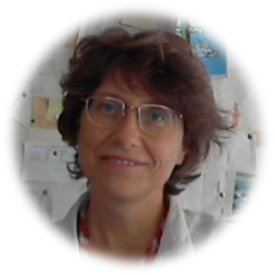 CURRICULUM VITAEaggiornamento: settembre 2020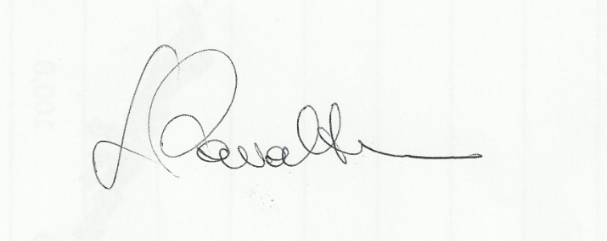 Informazioni personaliInformazioni personaliInformazioni personaliCognomeCognomeZavattaroNomeNomeLauraData Di NascitaData Di Nascita08/07/1969RecapitoRecapitolaura.zavattaro@unito.it011 6708786Istruzione e formazioneIstruzione e formazioneIstruzione e formazionePhD1995 – 1998, Università degli Studi di Firenze (presso la sede consorziata dell’Università degli Studi di Torino, Dip. AgroSelviTer)Titolo della tesi: ‘Assessing water and nitrogen leaching from various soils and forage crops. Measurements and simulations', relatore prof. A. Cavallero. Conseguimento titolo: Firenze, 5/2/19981995 – 1998, Università degli Studi di Firenze (presso la sede consorziata dell’Università degli Studi di Torino, Dip. AgroSelviTer)Titolo della tesi: ‘Assessing water and nitrogen leaching from various soils and forage crops. Measurements and simulations', relatore prof. A. Cavallero. Conseguimento titolo: Firenze, 5/2/1998Diploma di Laurea V.O. in Scienze Agrarie1988 – 1994, Università degli Studi di Torino, Facoltà di AgrariaVotazione 110/110 con lode e menzione specialeTesi di laurea in Coltivazioni erbacee intitolata: “Lisciviazione di azoto dalla risaia ed effetti di colture da sovescio e copertura”, relatore prof. A. Cavallero, correlatore dott. A. Finassi1988 – 1994, Università degli Studi di Torino, Facoltà di AgrariaVotazione 110/110 con lode e menzione specialeTesi di laurea in Coltivazioni erbacee intitolata: “Lisciviazione di azoto dalla risaia ed effetti di colture da sovescio e copertura”, relatore prof. A. Cavallero, correlatore dott. A. FinassiDiploma di Maturità1983-1988, Liceo Scientifico Statale A. Monti di Chieri.Votazione 58/601983-1988, Liceo Scientifico Statale A. Monti di Chieri.Votazione 58/60Esperienze professionaliEsperienze professionaliEsperienze professionaliUniversità degli Studi di Torino 1/3/2020 – attualeRicercatore a tempo determinato (RTDb) presso Dipartimento di Scienze Veterinarie28/12/2006 29/02/2020Tecnico laureato a tempo indeterminato di cat. D3 - Area tecnica, tecnico scientifica ed elaborazione dati – settore Ricerca – area tecnico-scientifica, con incarico di Servizi a supporto della ricerca. Sede di lavoro: 2006-2012 dip. AgroSelviTer; 2013-oggi Dip. Scienze Agrarie, Forestali e Alimentari (DISAFA, www.disafa.unito.it)2000 – 2005assegno di ricerca biennale sul tema “Gestione di dati a struttura spaziale ai fini della valutazione territoriale delle perdite di azoto da sistemi agricoli intensivi di pianura” e suo rinnovo biennale. Sede di lavoro: dip. AgroSelviTer1/3/2020 – attualeRicercatore a tempo determinato (RTDb) presso Dipartimento di Scienze Veterinarie28/12/2006 29/02/2020Tecnico laureato a tempo indeterminato di cat. D3 - Area tecnica, tecnico scientifica ed elaborazione dati – settore Ricerca – area tecnico-scientifica, con incarico di Servizi a supporto della ricerca. Sede di lavoro: 2006-2012 dip. AgroSelviTer; 2013-oggi Dip. Scienze Agrarie, Forestali e Alimentari (DISAFA, www.disafa.unito.it)2000 – 2005assegno di ricerca biennale sul tema “Gestione di dati a struttura spaziale ai fini della valutazione territoriale delle perdite di azoto da sistemi agricoli intensivi di pianura” e suo rinnovo biennale. Sede di lavoro: dip. AgroSelviTerAttività didattica accademicaAttività didattica accademicaAttività didattica accademicaUniversità degli Studi di Torino2019/20 – attuale: Elementi di Agronomia e Coltivazioni erbacee per il corso di laurea in Produzione e Gestione degli Animali di Allevamento e Selvatici (5 CFU)2017/18 – attuale (2 anni): Laboratorio integrato di Analisi del sistema biologico per il corso di laurea in Scienze e Tecnologie Agrarie (docenti titolari prof. C. Grignani e prof.ssa M.M. Obertino, 2 CFU)2010/11 – attuale (9 anni): corso di Agronomia per il corso di laurea in Scienze e Tecnologie Agrarie (titolare prof. C. Grignani, 8 CFU)2016/17 – 2018/19 (3 anni): corso di Trattamento e utilizzazione dei reflui zootecnici per il corso di laurea in Scienze e Tecnologie Agrarie e per il corso di laurea magistrale in Scienze Agrarie (titolari proff. F. Gioelli e C. Grignani, 8 CFU)2016/17 – (1 anno): corso di Ecologia agraria per il corso di laurea magistrale in Scienze Agrarie (titolari proff. A. Reyneri e C. Grignani, 8 CFU)2001/02-attuale: vari cicli di lezioni in aula per gli studenti dei corsi di laurea in Scienze e Tecnologie Agrarie, Biotecnologie, Agricoltura Biologica, Produzioni e Gestione degli Animali in Allevamento e Selvatici su: fisica del suolo, idrologia, bilancio idrico, bilancio della sostanza organica, agrometeorologia, colture erbacee nell’ambito dei corsi di Agronomia (docenti proff. C. Grignani o A. Reyneri)2009: Esercitazioni interdisciplinari agli studenti del 2° anno del corso di laurea in Scienze e Tecnologie Agrarie1994: Corso di Introduzione all’uso del personal computer agli studenti di Scienze Agrarie e Scienze Forestali (incarico mediante contratto 150 ore)1998 – attuale: Correlatore di 3 tesi di laurea V.O. (di cui una in Scienze Agrarie, una in Scienze Agrarie in progetto Socrates e una in Scienze Geologiche), di 6 del corso di laurea in Scienze e Tecnologie agrarie, e di 3 del corso di laurea Magistrale in Scienze Agrarie2019-2022: cotutor di dottorato di Michela Battisti (tutor prof. C. Grignani) sul tema: Short- and long-term availability of phosphorous following organic and mineral fertilisation strategies2013-2015: cotutor della tesi di dottorato di Raghunath Subedi (tutor prof. C. Grignani; dottorato svolto entro il progetto Marie Curie ReUseWaste) sul tema: Biochar amendment to soils: effects on ammonia and greenhouse gas emissions, crop nutrient availability and soil qualityDicembre 2018-dicembre 2019: Responsabile scientifico della borsa di addestramento alla ricerca "Monitoraggio e ottimizzazione della gestione dell’azoto – MONITRO", titolare Dott. Andrea RicciardelliNovembre 2019-marzo 2020: Responsabile scientifico della borsa di addestramento alla ricerca “Valutazione degli effetti sulle radicidi mais di diversi livelli e tipi di fertilizzazione fosfatica”, titolare Dott. Francesco Dovana2019/20 – attuale: Elementi di Agronomia e Coltivazioni erbacee per il corso di laurea in Produzione e Gestione degli Animali di Allevamento e Selvatici (5 CFU)2017/18 – attuale (2 anni): Laboratorio integrato di Analisi del sistema biologico per il corso di laurea in Scienze e Tecnologie Agrarie (docenti titolari prof. C. Grignani e prof.ssa M.M. Obertino, 2 CFU)2010/11 – attuale (9 anni): corso di Agronomia per il corso di laurea in Scienze e Tecnologie Agrarie (titolare prof. C. Grignani, 8 CFU)2016/17 – 2018/19 (3 anni): corso di Trattamento e utilizzazione dei reflui zootecnici per il corso di laurea in Scienze e Tecnologie Agrarie e per il corso di laurea magistrale in Scienze Agrarie (titolari proff. F. Gioelli e C. Grignani, 8 CFU)2016/17 – (1 anno): corso di Ecologia agraria per il corso di laurea magistrale in Scienze Agrarie (titolari proff. A. Reyneri e C. Grignani, 8 CFU)2001/02-attuale: vari cicli di lezioni in aula per gli studenti dei corsi di laurea in Scienze e Tecnologie Agrarie, Biotecnologie, Agricoltura Biologica, Produzioni e Gestione degli Animali in Allevamento e Selvatici su: fisica del suolo, idrologia, bilancio idrico, bilancio della sostanza organica, agrometeorologia, colture erbacee nell’ambito dei corsi di Agronomia (docenti proff. C. Grignani o A. Reyneri)2009: Esercitazioni interdisciplinari agli studenti del 2° anno del corso di laurea in Scienze e Tecnologie Agrarie1994: Corso di Introduzione all’uso del personal computer agli studenti di Scienze Agrarie e Scienze Forestali (incarico mediante contratto 150 ore)1998 – attuale: Correlatore di 3 tesi di laurea V.O. (di cui una in Scienze Agrarie, una in Scienze Agrarie in progetto Socrates e una in Scienze Geologiche), di 6 del corso di laurea in Scienze e Tecnologie agrarie, e di 3 del corso di laurea Magistrale in Scienze Agrarie2019-2022: cotutor di dottorato di Michela Battisti (tutor prof. C. Grignani) sul tema: Short- and long-term availability of phosphorous following organic and mineral fertilisation strategies2013-2015: cotutor della tesi di dottorato di Raghunath Subedi (tutor prof. C. Grignani; dottorato svolto entro il progetto Marie Curie ReUseWaste) sul tema: Biochar amendment to soils: effects on ammonia and greenhouse gas emissions, crop nutrient availability and soil qualityDicembre 2018-dicembre 2019: Responsabile scientifico della borsa di addestramento alla ricerca "Monitoraggio e ottimizzazione della gestione dell’azoto – MONITRO", titolare Dott. Andrea RicciardelliNovembre 2019-marzo 2020: Responsabile scientifico della borsa di addestramento alla ricerca “Valutazione degli effetti sulle radicidi mais di diversi livelli e tipi di fertilizzazione fosfatica”, titolare Dott. Francesco DovanaPartecipazione a progetti di ricerca (in grassetto se responsabile)Partecipazione a progetti di ricerca (in grassetto se responsabile)Partecipazione a progetti di ricerca (in grassetto se responsabile)European Commission
(bandi competitivi)2020-2024, H2020-MSCA-ITN-2019: FertiCycle (New bio-based fertilisers from organic waste upcycling), GA 860127. Coordinatore L.S. Jensen (DK), resp. U.O. C. Grignani2018-2023, H2020-SFS-2017-2 Super-G (Developing SUstainable PERmanent Grassland systems and policies), GA 774124. Coordinatore P. Newell Price (UK, responsabile U.O. D. Sacco. www.super-g.eu2012-2014, FP7 KBBE.2011.1.2-01 CATCH-C (Compatibility of Agricultural Management Practices and Types of Farming in the EU to enhance Climate Change Mitigation and Soil Health), GA 289782. Coord. H. Ten Berge (NL), resp. U.O. C. Grignani. www.catch-c.eu2012-2015, FP7-PEOPLE-2011-ITN: ReUseWaste (Recovery and Use of Nutrients, Energy and Organic Matter from Animal Waste), GA 289887. Coordinatore L.S. Jensen (DK), resp. U.O. C. Grignani. www.reusewaste.eu2010-2014 FP7 INFRA-2010-1.1.17: ExpeER (Distributed Infrastructure for EXPErimentation in Ecosystem Research), GA 262060. Coordinatore A. Chabbi (FR), resp. U.O. C. Grignani. www.expeeronline.eu2000-2003 FP5 RTD DeSPRAL (An environmental soil test to determine the potential from sediment and phosphorus transfer in run-off from agricultural land). Commission of the European Community. Coord. P. Withers (UK), Resp. U.O. E. Barberis (UNITO)2020-2024, H2020-MSCA-ITN-2019: FertiCycle (New bio-based fertilisers from organic waste upcycling), GA 860127. Coordinatore L.S. Jensen (DK), resp. U.O. C. Grignani2018-2023, H2020-SFS-2017-2 Super-G (Developing SUstainable PERmanent Grassland systems and policies), GA 774124. Coordinatore P. Newell Price (UK, responsabile U.O. D. Sacco. www.super-g.eu2012-2014, FP7 KBBE.2011.1.2-01 CATCH-C (Compatibility of Agricultural Management Practices and Types of Farming in the EU to enhance Climate Change Mitigation and Soil Health), GA 289782. Coord. H. Ten Berge (NL), resp. U.O. C. Grignani. www.catch-c.eu2012-2015, FP7-PEOPLE-2011-ITN: ReUseWaste (Recovery and Use of Nutrients, Energy and Organic Matter from Animal Waste), GA 289887. Coordinatore L.S. Jensen (DK), resp. U.O. C. Grignani. www.reusewaste.eu2010-2014 FP7 INFRA-2010-1.1.17: ExpeER (Distributed Infrastructure for EXPErimentation in Ecosystem Research), GA 262060. Coordinatore A. Chabbi (FR), resp. U.O. C. Grignani. www.expeeronline.eu2000-2003 FP5 RTD DeSPRAL (An environmental soil test to determine the potential from sediment and phosphorus transfer in run-off from agricultural land). Commission of the European Community. Coord. P. Withers (UK), Resp. U.O. E. Barberis (UNITO)MIUR-MIPAF
(bandi competitivi)2012-2014 PRIN IC-FAR (Valutazione dell'incertezza associata alle previsioni di impatto dei cambiamenti climatici sui sistemi colturali erbacei italiani, attraverso osservazioni di lunga durata e modelli matematici di sistema colturale, a supporto di strategie di adattamento). Coordinatore prof. P.P. Roggero (Italy, Univ. Sassari), resp. U.O. C. Grignani2006-2011 FISR MESCOSAGR (Metodi Sostenibili per il sequestro del carbonio organico nei suoli agrari. Valutazione degli effetti sulla qualità chimica, fisica, biologica ed agronomica dei suoli) Coord. A. Piccolo (UNINA), resp. U.O. C. Grignani2008-09 “Digestione anaerobica dei liquami e Direttiva Nitrati”, resp. C. Grignani1997-1998 PANDA, Sottopr. 2 “Sensibilità delle aree”, Programma di ricerca dell’U.O. del Dip. AgroSelviTer, resp. C. Grignani2012-2014 PRIN IC-FAR (Valutazione dell'incertezza associata alle previsioni di impatto dei cambiamenti climatici sui sistemi colturali erbacei italiani, attraverso osservazioni di lunga durata e modelli matematici di sistema colturale, a supporto di strategie di adattamento). Coordinatore prof. P.P. Roggero (Italy, Univ. Sassari), resp. U.O. C. Grignani2006-2011 FISR MESCOSAGR (Metodi Sostenibili per il sequestro del carbonio organico nei suoli agrari. Valutazione degli effetti sulla qualità chimica, fisica, biologica ed agronomica dei suoli) Coord. A. Piccolo (UNINA), resp. U.O. C. Grignani2008-09 “Digestione anaerobica dei liquami e Direttiva Nitrati”, resp. C. Grignani1997-1998 PANDA, Sottopr. 2 “Sensibilità delle aree”, Programma di ricerca dell’U.O. del Dip. AgroSelviTer, resp. C. GrignaniCIPE
(bandi competitivi)2006-2009 “Gestione sostenibile della fertilizzazione azotata organica e minerale”, resp. C. Grignani2006-2009 “Prevenzione dell'inquinamento da fosforo di fonte agricola nelle acque superficiali per l'applicazione del Piano di Tutela delle Acque”, resp. E. Barberis (UNITO)2006-2009 “Sensori ceramici per il controllo dell'umidità dei suoli in vista dello sviluppo di un sistema di irrigazione sostenibile”, resp. J.-M. Tulliani (POLITO)2004-2007 “Perdite di fosforo nelle sue varie forme e impatto dei sistemi agricoli sulla qualità delle acque di superficie”, resp. C. Grignani2006-2009 “Gestione sostenibile della fertilizzazione azotata organica e minerale”, resp. C. Grignani2006-2009 “Prevenzione dell'inquinamento da fosforo di fonte agricola nelle acque superficiali per l'applicazione del Piano di Tutela delle Acque”, resp. E. Barberis (UNITO)2006-2009 “Sensori ceramici per il controllo dell'umidità dei suoli in vista dello sviluppo di un sistema di irrigazione sostenibile”, resp. J.-M. Tulliani (POLITO)2004-2007 “Perdite di fosforo nelle sue varie forme e impatto dei sistemi agricoli sulla qualità delle acque di superficie”, resp. C. GrignaniCNR
(bandi competitivi)2001-2002 Agenzia 2000 “Effetti della fertilizzazione organica e dell'interramento dei residui colturali sulla disponibilità di azoto per la coltura di mais”, resp. C. Grignani2001-2002 Agenzia 2000 “Aspetti agronomici ed ambientali della dinamica del P in suoli della pianura padana: disponibilità per le colture, processi di immobilizzazione e mobilizzazione e valutazione del potenziale rischio di eutrofizzazione delle acque”, resp. E. Barberis (UNITO)1998-2000 Programma Ambiente (legge 95/95) “Riciclo dei reflui del sistema agricolo-industriale”, resp. A. Cavallero1992-1996 RAISA, Sottopr. 1 “Sistemi agricoli e assetto ambientale”, Tema 1.1.3 “Sistemi produttivi intensivi a basso impatto ambientale”, resp. A. Cavallero2001-2002 Agenzia 2000 “Effetti della fertilizzazione organica e dell'interramento dei residui colturali sulla disponibilità di azoto per la coltura di mais”, resp. C. Grignani2001-2002 Agenzia 2000 “Aspetti agronomici ed ambientali della dinamica del P in suoli della pianura padana: disponibilità per le colture, processi di immobilizzazione e mobilizzazione e valutazione del potenziale rischio di eutrofizzazione delle acque”, resp. E. Barberis (UNITO)1998-2000 Programma Ambiente (legge 95/95) “Riciclo dei reflui del sistema agricolo-industriale”, resp. A. Cavallero1992-1996 RAISA, Sottopr. 1 “Sistemi agricoli e assetto ambientale”, Tema 1.1.3 “Sistemi produttivi intensivi a basso impatto ambientale”, resp. A. CavalleroFondazioni bancarie
(bandi competitivi)2020-2021: Favorire l‘acquisizione del fosforo nelle leguminose da sovescio per aumentare l’azotofissazione (FOS4FIX). Coordinatore D. Said Pullicino, responsabile U.O. D.Sacco. Progetto finanziato da Fondazione Cassa di Risparmio di Torino2019-2021: Recupero e salvaguardia della antica segale delle Alpi cuneesi (SecnAlp). Coordinatore M. Mucciarelli, responsabile U.O. M. Lonati. Progetto finanziato da Fondazione Cassa di Risparmio di Cuneo2019-2021: Recupero e salvaguardia della segale (Secale cereale) delle Alpi piemontesi (SecAlp-CRT). Coordinatore M. Mucciarelli, responsabile U.O. M. Lonati. Progetto finanziato da Fondazione Cassa di Risparmio di Torino2018-2019: Eco-ManagemEnt for agRI-Tourism in moUntain areaS (EMERITUS). Coordinatore S. Duglio, responsabile U.O. G. Lombardi. Progetto finanziato dalla Compagnia di SanPaolo2018-2019: Migliorare la gestione degli effluenti in pratica: utilizzo del software SEESpig nelle imprese zootecniche (GEZOO). Coordinatore G. Provolo, responsabile U.O. E. Dinuccio. Progetto finanziato da Ager2020-2021: Favorire l‘acquisizione del fosforo nelle leguminose da sovescio per aumentare l’azotofissazione (FOS4FIX). Coordinatore D. Said Pullicino, responsabile U.O. D.Sacco. Progetto finanziato da Fondazione Cassa di Risparmio di Torino2019-2021: Recupero e salvaguardia della antica segale delle Alpi cuneesi (SecnAlp). Coordinatore M. Mucciarelli, responsabile U.O. M. Lonati. Progetto finanziato da Fondazione Cassa di Risparmio di Cuneo2019-2021: Recupero e salvaguardia della segale (Secale cereale) delle Alpi piemontesi (SecAlp-CRT). Coordinatore M. Mucciarelli, responsabile U.O. M. Lonati. Progetto finanziato da Fondazione Cassa di Risparmio di Torino2018-2019: Eco-ManagemEnt for agRI-Tourism in moUntain areaS (EMERITUS). Coordinatore S. Duglio, responsabile U.O. G. Lombardi. Progetto finanziato dalla Compagnia di SanPaolo2018-2019: Migliorare la gestione degli effluenti in pratica: utilizzo del software SEESpig nelle imprese zootecniche (GEZOO). Coordinatore G. Provolo, responsabile U.O. E. Dinuccio. Progetto finanziato da AgerRegione Piemonte
(bandi non competitivi)2019-2021: Programma di ricerca dell’Assessorato Agricoltura della Regione Piemonte: Attività di sviluppo di sistemi per migliorare la gestione della fertilità dei suoli agricoli sul territorio regionale, resp. D. Sacco2016-2018: Programma di ricerca dell’Assessorato Ambiente della Regione Piemonte MONITRO (Monitoraggio e ottimizzazione della gestione dell’azoto), Resp. L. Zavattaro2016-2019: Programma di ricerca dell’Assessorato Agricoltura della Regione Piemonte: Attività di sviluppo per monitoraggio e gestione della fertilità dei suoli agricoli sul territorio regionale), resp. C. Grignani2016-2018 DIGESTAGRO (Il digestato come sottoprodotto: un utilizzo agronomico consapevole), resp. C. Grignani2014-2019: Monitoraggio Deroga (Monitoraggio ambientale in attuazione alla deroga alla Direttiva Nitrati), resp. C. Grignani2012-2014 Monitoraggio ambientale in attuazione alla Deroga alla Direttiva Nitrati, resp. C. Grignani2010-2013 Qualità ambientale di sistemi foraggeri soggetti a fertilizzazioni organiche sul lungo periodo, resp. C. Grignani2010 Supporto all’applicazione della Direttiva Nitrati in Piemonte, resp. C. Grignani2008-2011 Effetti dovuti alla digestione anaerobica sulla disponibilità di azoto negli effluenti zootecnici, resp. C. Grignani2007-2010 Indicatori chimici e biochimici per la valutazione della qualità dei suoli sottoposti a diverse fertilizzazioni organiche, resp. C. Grignani2004 Studio dell'interazione tra uso agricolo del suolo ed evoluzione della sostanza organica, resp. C. Grignani2002-2004 Elaborazione dati e modellistica per l’individuazione delle zone vulnerabili da nitrati e da fitofarmaci e per la definizione e attuazione dei programmi d’azione, resp. C. Grignani2002-2003 Realizzazione di siti di monitoraggio finalizzati alla valutazione dei flussi di nutrienti nel terreno, resp. C. Grignani2002 Supporto tecnico alla redazione di interventi legislativi e di regolamentazione delle attività agricole volti alla salvaguardia della qualità delle acque superficiali e sotterranee, resp. C. Grignani2000-2003 Confronto tra due sistemi colturali in coltivazione biologica e il sistema convenzionale, resp. C. Grignani1998-2003 Lavorazioni del terreno alternative per la cerealicoltura estiva e vernina. Rete regionale, resp. C. Grignani1997-2003 Confronto tra sistemi colturali a diversa intensità, resp. C. Grignani.1994-1996 Assistenza tecnica per la predisposizione di criteri e norme tecniche per lo spandimento dei liquami zootecnici mediante l’individuazione del rischio reale di inquinamento del suolo e delle acque, resp. A. Cavallero2019-2021: Programma di ricerca dell’Assessorato Agricoltura della Regione Piemonte: Attività di sviluppo di sistemi per migliorare la gestione della fertilità dei suoli agricoli sul territorio regionale, resp. D. Sacco2016-2018: Programma di ricerca dell’Assessorato Ambiente della Regione Piemonte MONITRO (Monitoraggio e ottimizzazione della gestione dell’azoto), Resp. L. Zavattaro2016-2019: Programma di ricerca dell’Assessorato Agricoltura della Regione Piemonte: Attività di sviluppo per monitoraggio e gestione della fertilità dei suoli agricoli sul territorio regionale), resp. C. Grignani2016-2018 DIGESTAGRO (Il digestato come sottoprodotto: un utilizzo agronomico consapevole), resp. C. Grignani2014-2019: Monitoraggio Deroga (Monitoraggio ambientale in attuazione alla deroga alla Direttiva Nitrati), resp. C. Grignani2012-2014 Monitoraggio ambientale in attuazione alla Deroga alla Direttiva Nitrati, resp. C. Grignani2010-2013 Qualità ambientale di sistemi foraggeri soggetti a fertilizzazioni organiche sul lungo periodo, resp. C. Grignani2010 Supporto all’applicazione della Direttiva Nitrati in Piemonte, resp. C. Grignani2008-2011 Effetti dovuti alla digestione anaerobica sulla disponibilità di azoto negli effluenti zootecnici, resp. C. Grignani2007-2010 Indicatori chimici e biochimici per la valutazione della qualità dei suoli sottoposti a diverse fertilizzazioni organiche, resp. C. Grignani2004 Studio dell'interazione tra uso agricolo del suolo ed evoluzione della sostanza organica, resp. C. Grignani2002-2004 Elaborazione dati e modellistica per l’individuazione delle zone vulnerabili da nitrati e da fitofarmaci e per la definizione e attuazione dei programmi d’azione, resp. C. Grignani2002-2003 Realizzazione di siti di monitoraggio finalizzati alla valutazione dei flussi di nutrienti nel terreno, resp. C. Grignani2002 Supporto tecnico alla redazione di interventi legislativi e di regolamentazione delle attività agricole volti alla salvaguardia della qualità delle acque superficiali e sotterranee, resp. C. Grignani2000-2003 Confronto tra due sistemi colturali in coltivazione biologica e il sistema convenzionale, resp. C. Grignani1998-2003 Lavorazioni del terreno alternative per la cerealicoltura estiva e vernina. Rete regionale, resp. C. Grignani1997-2003 Confronto tra sistemi colturali a diversa intensità, resp. C. Grignani.1994-1996 Assistenza tecnica per la predisposizione di criteri e norme tecniche per lo spandimento dei liquami zootecnici mediante l’individuazione del rischio reale di inquinamento del suolo e delle acque, resp. A. CavalleroUniversità degli Studi di Torino 2015-2017: Fondo per la Ricerca Locale dell'Università degli Studi di Torino anno 2015: Tecniche agronomiche per lo sviluppo di filiere per produzioni erbacee, orticole e lattiero-casearie di elevata qualità nutrizionale e ambientale (FILI-BOOST), responsabile L. Zavattaro2015-2017: Fondo per la Ricerca Locale dell'Università degli Studi di Torino anno 2015: Tecniche agronomiche per lo sviluppo di filiere per produzioni erbacee, orticole e lattiero-casearie di elevata qualità nutrizionale e ambientale (FILI-BOOST), responsabile L. ZavattaroLinee di ricercaLinee di ricercaLinee di ricercaTurnover della sostanza organica del suolo in sistemi foraggeriDinamiche di lungo termine della sostanza organicaMineralizzazione e disponibilità dell'N per le coltureGestione dei residui colturaliGestione degli effluenti zootecnici:Valutazione agro-ambientale di prodotti derivati dal trattamento degli effluenti zootecnici Efficienza d'uso dell'N negli effluenti zootecniciQuantificazione delle perdite di nutrienti da sistemi colturali in relazione alle tecniche agronomiche adottate e delle caratteristiche del suoloA scala territorialeA scala di campo Emissioni in atmosfera di ammoniaca e gas serra Metodologia sperimentale Agricoltura in aree marginaliValutazione aziendale di Buone pratiche di gestione agricola e degli effluentiIdrologia del suolo: Variazione temporale e spaziale delle proprietà idrologiche del suolo Sviluppo di un sensore di umidità del suolo Turnover della sostanza organica del suolo in sistemi foraggeriDinamiche di lungo termine della sostanza organicaMineralizzazione e disponibilità dell'N per le coltureGestione dei residui colturaliGestione degli effluenti zootecnici:Valutazione agro-ambientale di prodotti derivati dal trattamento degli effluenti zootecnici Efficienza d'uso dell'N negli effluenti zootecniciQuantificazione delle perdite di nutrienti da sistemi colturali in relazione alle tecniche agronomiche adottate e delle caratteristiche del suoloA scala territorialeA scala di campo Emissioni in atmosfera di ammoniaca e gas serra Metodologia sperimentale Agricoltura in aree marginaliValutazione aziendale di Buone pratiche di gestione agricola e degli effluentiIdrologia del suolo: Variazione temporale e spaziale delle proprietà idrologiche del suolo Sviluppo di un sensore di umidità del suolo PubblicazioniPubblicazioniPubblicazioni45 pubblicazioni indicizzate in Scopus, HIndex = 17ORCID: 0000-0001-8199-739945 pubblicazioni indicizzate in Scopus, HIndex = 17ORCID: 0000-0001-8199-7399A)	Articoli su riviste indicizzate Scopus o WOS
(*corresp. author)42	Bechini L., Costamagna C., Zavattaro L.*, Grignani C., Bijttebier J, Ruysschaert G., 2019. Drivers and barriers to adopt best management practices. Survey among Italian dairy farmers. J. Clean. Prod. 245: 118825 Doi 10.1016/j.jclepro.2019.11882541	Duglio S.*, Bonadonna A., Letey M., Peira G., Zavattaro L., Lombardi G., 2019. Tourism development in inner mountain areas: The local stakeholders’ point of view through a mixed method approach. Sustainability 11: 5997. Doi 10.3390/su1121599740	Harrison M.*, Zavattaro L., Roggero P.P., 2019. Simple, efficient and robust techniques for automatic multi-objective function parameterisation: case studies of local and global optimisation using APSIM. Environ. Modell. Softw. 117: 109-133. DOI 10.1016/j.envsoft.2019.03.01039	Xu H.*, Vandecasteele B., Zavattaro L., Sacco D., Wendland M., Boeckx P, Haesaert G., Sleutel S., 2019. Maize root-derived C in soil and the role of physical protection on its relative stability over shoot-derived C. Eur. J. Soil Sci. 70(5): 935-946. DOI 10.1111/ejss.1279238	Hijbeek R.*, Pronk A., van Ittersum M.K., Verhagen A., Ruysschaert G., Bijttebier J., Zavattaro L., Bechini L., Schlatter N., ten Berge H.F.M., 2019. Use of organic inputs by arable farmers in six agro-ecological zones across Europe: Drivers and barriers. Agric. Ecosys. Environ. 275: 42-53. DOI 10.1016/j.agee.2019.01.00837	Sandén T.*, Zavattaro L., Spiegel H., Grignani C., Sandén H., Baumgarten A., Tiirola M., Mikkonen A., 2019. Out of sight: Profiling soil characteristics, nutrients and bacterial communities affected by organic amendments down to one meter in a long-term maize experiment. Appl. Soil Ecol. 134: 54-63. DOI 10.1016/j.apsoil.2018.10.01736	Bijttebier J.*, Ruysschaert G., Hijbeek R., Werner M., Pronk A., Zavattaro L., Bechini L., Grignani C., ten Berge H., Marchand F., Wauters E., 2018. Adoption of non-inversion tillage across Europe: use of a behavioral approach in understanding decision making of farmers. Land Use Policy 78: 460-471. DOI 10.1016/j.landusepol.2018.05.04435 Sandén T.*, Spiegel H., Stűger H.-P., Schlatter N, Haslmayr H.-P., Zavattaro L., Grignani C., Bechini L., D´Hose T., Molendijk L., Pecio A., Jarosz Z., Guzmán G., Vanderlinden K., Giráldez Cervera J.-V., Mallast J., ten Berge H.F.M., 2018. European long-term field experiments: knowledge gained about alternative management practices. Soil Use Manag. 34: 167-176. DOI 10.1111/sum.1242134 	Piccolo A.*, Spaccini R., Cozzolino V., Nuzzo A., Drosos M., Zavattaro L., Grignani C., Puglisi E., Trevisan M., 2018. Effective carbon sequestration in Italian agricultural soils by in situ polymerization of soil organic matter under biomimetic photocatalysis. Land Degrad. Develop. 29: 485–494. DOI: 10.1002/ldr.287733 Milcu A.*, Puga-Freitas R., Ellison A.M., Blouin M., Scheu S., Freschet G.T., Rose L., Barot S., Cesarz S., Eisenhauer N., Girin T., Assandri D., Bonkowski M., Buchmann N., Butenschoen O., Devidal S., Gleixner G., Gessler A., Gigon A., Greiner A., Grignani C., Hansart A., Kayler Z., Lange M.,Lata J.-C., Le Galliard J.-F., Lukac M., Mannerheim N., Müller M.E.H., Pando A., Rotter P., Scherer-Lorenzen M., Seyhun R., Urban-Mead K., Weigelt A.,Zavattaro L., Roy J., 2018. Genotypic variability enhances the reproducibility of an ecological study. Nature Ecology & Evolution 2(2): 279-287. DOI 10.1038/s41559-017-0434-x32	Hou Y.*, Velthof G.L., Case S.D.C., Oelofse M., Grignani C., Balsari P., Zavattaro L., Gioelli F., Bernal M.P., Fangueiro D., Trinidade H., Jensen L.S., Oenema O., 2017. Stakeholders' perceptions of manure treatment technologies in Denmark, Italy, the Netherlands and Spain. Journal of Cleaner Production 172: 1620-1630. DOI 10.1016/j.jclepro.2016.10.16231	Zavattaro L., Bechini L*. Grignani C., van Evert F.K., Mallast J., Spiegel H., Sandén T., Pecio A., Giráldez Cervera J.V., Guzmán G., Vanderlinden K., D’Hose T., Ruysschaert G., ten Berge H.F.M., 2017. Agronomic effects of bovine manure: A review of long-term European field experiments. European Journal of Agronomy 90: 127-138. DOI 10.1016/j.eja.2017.07.01030 Hijbeek R.*, Cormont A., Hazeu G., Bechini L., Zavattaro L., Janssen B., Werner M., Schlatter N., Guzmán G., Bijttebier J., Pronk A.A., van Eupen M., van Ittersum M.K., 2017. Do farmers perceive a deficiency of soil organic matter? A European and farm level analysis. Ecol. Indic. 83: 390-403. DOI 10.1016/j.ecolind.2017.08.02329 	Turpin N.*, ten Berge H., Grignani C., Guzmán G., Vanderlinden K., Steinmann H.-H., Siebielec G., Spiegel A., Perret E., Ruysschaert G., Laguna A., Giráldez J.V., Werner M.,  Raschke I., Zavattaro L., Costamagna C., Schlatter N., Berthold H., Sandén T., Baumgarten A., 2017. An assessment of policies affecting Sustainable Soil Management in Europe and selected member states. Land Use Policy 66: 241-249. DOI 10.1016/j.landusepol.2017.04.00128 	Subedi R., Bertora C., Zavattaro L.*, Grignani C., 2017. Crop response to soils amended with biochar: expected benefits and unintended risks. It. J. Agron., 12: 161-173. DOI 10.4081/ija.2017.79427	Fiorentino N.*, Fagnano M., Ventorino V., Pepe O., Bertora C., Zavattaro L. Grignani C., 2016. Using soil incubations to interpret and predict soil-plant nitrogen dynamics under real field conditions. Acta Hortic. 1146: 97-102. DOI 10.17660/ActaHortic.2016.1146.1226	Zavattaro L.*, Assandri D., Grignani C., 2016. Achieving legislation requirements with different nitrogen fertilization strategies: results from a long term experiment. Eur. J. Agron. 77: 199-208. DOI 10.1016/j.eja.2016.02.00425	Subedi R.*, Taupe N., Ikoyi I., Bertora C., Zavattaro L., Schmalenberger A., Leahy J.J., Grignani C., 2016. Chemically and biologically-mediated fertilizing value of manure-derived biochar. Sci. Total Environ. 550: 924-933. DOI 10.1016/j.scitotenv.2016.01.16024	Bechini L.*, Costamagna C., Zavattaro L., Grignani C., Bijttebier J., Ruysschaert G., 2015. Barriers and drivers towards the incorporation of crop residue in the soil. Analysis of Italian farmers’ opinion with the theory of planned behaviour. It. J. Agron. 10:663, 178-184. DOI 10.4081/ija.2015.66323	Zavattaro L.*, Costamagna C., Grignani C., Bechini L., Spiegel A., Lehtinen T., Guzmán G., Krüger J., D’Hose T., Pecio A., van Evert F.K., ten Berge H.F.M., 2015. Long-term effects of best management practices on crop yield and nitrogen surplus. It. J. Agron. 10:643: 47–50. DOI 10.4081/ija.2015.64322	Lehtinen T.*, Schlatter N., Baumgarten A., Bechini L., Krüger J., Grignani C., Zavattaro L., Costamagna C., Spiegel H., 2014. Effect of crop residue incorporation on soil organic carbon and greenhouse gas emissions in European agricultural soils. Soil Use Manag. 30: 524–538. DOI 10.1111/sum.1215121	Tulliani J.-M.*, Baroni C., Zavattaro L., Grignani C., 2013. Strontium-doped hematite as a possible humidity sensing material for soil water content determination. Sensors 13: 12070-12092. DOI 10.3390/s13091207020	Alluvione F.*, Fiorentino N., Bertora C., Zavattaro L., Fagnano M., Quaglietta Chiarandà F., Grignani C., 2013. Short-term crop and soil response to C-friendly strategies in two contrasting environments. Eur. J. Agron. 45: 114-123. DOI 10.1016/j.eja.2012.09.00319	Sacco D.*, Cremon C., Zavattaro L., Grignani C., 2012. Seasonal variation of soil physical properties under different water managements in irrigated rice. Soil Till. Res. 118: 22-31. DOI 10.1016/j.still.2011.10.01118	Zavattaro L.*, Monaco, S., Sacco D., Grignani C., 2012. Options to reduce N loss from maize in intensive cropping systems in Northern Italy. Agric. Ecosys. Environ. 147: 24-35. DOI 10.1016/j.agee.2011.05.02017	Zavattaro L.*, Grignani C., Acutis M., Rochette P., 2012. Mitigation of environmental impacts of nitrogen use in agriculture. Agric. Ecosys. Environ. 147: 1-3. DOI 10.1016/j.agee.2011.12.00416	Borda T.*, Celi L., Zavattaro L., Sacco D., Barberis E., 2011. Effect of agronomic management on risk of suspended solids and phosphorus losses from soil to waters. J. Soil Sediment 11: 440-451. DOI 10.1007/s11368-010-0327-y15	Bassanino M., Sacco D., Zavattaro L.*, Grignani C., 2011. Nutrient balance as a sustainability indicator of different agro-environments in Italy. Ecol. Indic. 11: 715-723. DOI 10.1016/j.ecolind.2010.05.00514	Borda T.*, Withers P.J.A., Sacco D., Zavattaro L., Barberis E., 2010. Predicting mobilization of suspended sediments and phosphorus from soil properties: a case study from the north west Po valley, Piemonte, Italy. Soil Use Manag. 26: 310-319. DOI 10.1111/j.1475-2743.2010.00281.x13	Bertora C.*, Alluvione F., Zavattaro L., Grignani C., 2010. Regulations concerning agriculture and air pollution. It. J. Agron. 5(1): 79-101.12	Alluvione F.*, Bertora C., Zavattaro L., Grignani C., 2010. Nitrous oxide and carbon dioxide emissions following green manure and compost fertilization in corn. Soil Sci. Soc. Am. J. 74: 384-395. DOI 10.2136/sssaj2009.009211	Bertora C.*, Zavattaro L., Sacco D., Monaco S., Grignani C., 2009. Soil organic matter dynamics and losses in manured maize-based forage systems. Eur. J. Agron. 30 (3): 177-186. DOI 10.1016/j.eja.2008.09.00610	Zavattaro L.*, Romani M., Sacco D., Bassanino M., Grignani C., 2008. Fertilization management of paddy fields in Piedmont (NW Italy). It. J. Agron. 3(3): 201-212.9	Bertora C.*, Alluvione F., Zavattaro L., van Groenigen J.W., Velthof G., Grignani C., 2008. Pig slurry treatment modifies slurry composition and N2O and CO2 emissions after soil incorporation. Soil Biol. Biochem. 40: 1999-2006. DOI 10.1016/j.soilbio.2008.03.0218	Grignani C., Zavattaro L.*, Sacco D., Monaco S., 2007. Production, Nitrogen and Carbon balance of maize-based forage systems. European Journal of Agronomy 26: 442-453. DOI 10.1016/j.eja.2007.01.0057	Sacco D.*, Zavattaro L., Grignani C., 2006. Regional-scale predictions of agricultural N losses in an area with a high livestock density. It. J. Agron. 4: 689-703.6	Zavattaro L.*, Romani M., Sacco D., Bassanino M., Grignani C., 2006. Fertilization management of paddy fields in Piedmont (NW Italy) and its effects on the soil and water quality. Paddy Water Environ. 4: 61-66. DOI 10.1007/s10333-005-0029-z5	Lo Russo S., Zavattaro L.*, Acutis M., Zuppi G.M., 2003. Chloride profile technique to estimate water movement trough unsatured zone in a cropped area in subhumid climate (Po Valley - NW Italy). J. Hydrol. 270 (1-2): 65-74.4	Jarvis N.J.*, Zavattaro L., Rajkai K., Reynolds W.D., Olsen P.-A., McGechan M., Mecke M., Mohanty B., Leeds-Harrison P.B. and Jacques D., 2002. Indirect estimation of near-saturated hydraulic conductivity from readily available soil information. Geoderma 108: 1-17.3	Zavattaro L.*, Grignani C., 2001. Deriving hydrological parameters for modelling water flow under field conditions. Soil Sci. Soc. Am. J. 65: 655-667.2	Grignani C.*, Zavattaro L., 2000. A survey on actual agricultural practices and their effects on the mineral nitrogen concentration of the soil solution. Eur. J. Agron. 12: 251-268.1	Zavattaro L., Jarvis N.J.*, Persson L., 1999. Use of similar media scaling to characterize spatial dependence of near-saturated hydraulic conductivity. Soil Sci. Soc. Am. J. 63: 486-492.42	Bechini L., Costamagna C., Zavattaro L.*, Grignani C., Bijttebier J, Ruysschaert G., 2019. Drivers and barriers to adopt best management practices. Survey among Italian dairy farmers. J. Clean. Prod. 245: 118825 Doi 10.1016/j.jclepro.2019.11882541	Duglio S.*, Bonadonna A., Letey M., Peira G., Zavattaro L., Lombardi G., 2019. Tourism development in inner mountain areas: The local stakeholders’ point of view through a mixed method approach. Sustainability 11: 5997. Doi 10.3390/su1121599740	Harrison M.*, Zavattaro L., Roggero P.P., 2019. Simple, efficient and robust techniques for automatic multi-objective function parameterisation: case studies of local and global optimisation using APSIM. Environ. Modell. Softw. 117: 109-133. DOI 10.1016/j.envsoft.2019.03.01039	Xu H.*, Vandecasteele B., Zavattaro L., Sacco D., Wendland M., Boeckx P, Haesaert G., Sleutel S., 2019. Maize root-derived C in soil and the role of physical protection on its relative stability over shoot-derived C. Eur. J. Soil Sci. 70(5): 935-946. DOI 10.1111/ejss.1279238	Hijbeek R.*, Pronk A., van Ittersum M.K., Verhagen A., Ruysschaert G., Bijttebier J., Zavattaro L., Bechini L., Schlatter N., ten Berge H.F.M., 2019. Use of organic inputs by arable farmers in six agro-ecological zones across Europe: Drivers and barriers. Agric. Ecosys. Environ. 275: 42-53. DOI 10.1016/j.agee.2019.01.00837	Sandén T.*, Zavattaro L., Spiegel H., Grignani C., Sandén H., Baumgarten A., Tiirola M., Mikkonen A., 2019. Out of sight: Profiling soil characteristics, nutrients and bacterial communities affected by organic amendments down to one meter in a long-term maize experiment. Appl. Soil Ecol. 134: 54-63. DOI 10.1016/j.apsoil.2018.10.01736	Bijttebier J.*, Ruysschaert G., Hijbeek R., Werner M., Pronk A., Zavattaro L., Bechini L., Grignani C., ten Berge H., Marchand F., Wauters E., 2018. Adoption of non-inversion tillage across Europe: use of a behavioral approach in understanding decision making of farmers. Land Use Policy 78: 460-471. DOI 10.1016/j.landusepol.2018.05.04435 Sandén T.*, Spiegel H., Stűger H.-P., Schlatter N, Haslmayr H.-P., Zavattaro L., Grignani C., Bechini L., D´Hose T., Molendijk L., Pecio A., Jarosz Z., Guzmán G., Vanderlinden K., Giráldez Cervera J.-V., Mallast J., ten Berge H.F.M., 2018. European long-term field experiments: knowledge gained about alternative management practices. Soil Use Manag. 34: 167-176. DOI 10.1111/sum.1242134 	Piccolo A.*, Spaccini R., Cozzolino V., Nuzzo A., Drosos M., Zavattaro L., Grignani C., Puglisi E., Trevisan M., 2018. Effective carbon sequestration in Italian agricultural soils by in situ polymerization of soil organic matter under biomimetic photocatalysis. Land Degrad. Develop. 29: 485–494. DOI: 10.1002/ldr.287733 Milcu A.*, Puga-Freitas R., Ellison A.M., Blouin M., Scheu S., Freschet G.T., Rose L., Barot S., Cesarz S., Eisenhauer N., Girin T., Assandri D., Bonkowski M., Buchmann N., Butenschoen O., Devidal S., Gleixner G., Gessler A., Gigon A., Greiner A., Grignani C., Hansart A., Kayler Z., Lange M.,Lata J.-C., Le Galliard J.-F., Lukac M., Mannerheim N., Müller M.E.H., Pando A., Rotter P., Scherer-Lorenzen M., Seyhun R., Urban-Mead K., Weigelt A.,Zavattaro L., Roy J., 2018. Genotypic variability enhances the reproducibility of an ecological study. Nature Ecology & Evolution 2(2): 279-287. DOI 10.1038/s41559-017-0434-x32	Hou Y.*, Velthof G.L., Case S.D.C., Oelofse M., Grignani C., Balsari P., Zavattaro L., Gioelli F., Bernal M.P., Fangueiro D., Trinidade H., Jensen L.S., Oenema O., 2017. Stakeholders' perceptions of manure treatment technologies in Denmark, Italy, the Netherlands and Spain. Journal of Cleaner Production 172: 1620-1630. DOI 10.1016/j.jclepro.2016.10.16231	Zavattaro L., Bechini L*. Grignani C., van Evert F.K., Mallast J., Spiegel H., Sandén T., Pecio A., Giráldez Cervera J.V., Guzmán G., Vanderlinden K., D’Hose T., Ruysschaert G., ten Berge H.F.M., 2017. Agronomic effects of bovine manure: A review of long-term European field experiments. European Journal of Agronomy 90: 127-138. DOI 10.1016/j.eja.2017.07.01030 Hijbeek R.*, Cormont A., Hazeu G., Bechini L., Zavattaro L., Janssen B., Werner M., Schlatter N., Guzmán G., Bijttebier J., Pronk A.A., van Eupen M., van Ittersum M.K., 2017. Do farmers perceive a deficiency of soil organic matter? A European and farm level analysis. Ecol. Indic. 83: 390-403. DOI 10.1016/j.ecolind.2017.08.02329 	Turpin N.*, ten Berge H., Grignani C., Guzmán G., Vanderlinden K., Steinmann H.-H., Siebielec G., Spiegel A., Perret E., Ruysschaert G., Laguna A., Giráldez J.V., Werner M.,  Raschke I., Zavattaro L., Costamagna C., Schlatter N., Berthold H., Sandén T., Baumgarten A., 2017. An assessment of policies affecting Sustainable Soil Management in Europe and selected member states. Land Use Policy 66: 241-249. DOI 10.1016/j.landusepol.2017.04.00128 	Subedi R., Bertora C., Zavattaro L.*, Grignani C., 2017. Crop response to soils amended with biochar: expected benefits and unintended risks. It. J. Agron., 12: 161-173. DOI 10.4081/ija.2017.79427	Fiorentino N.*, Fagnano M., Ventorino V., Pepe O., Bertora C., Zavattaro L. Grignani C., 2016. Using soil incubations to interpret and predict soil-plant nitrogen dynamics under real field conditions. Acta Hortic. 1146: 97-102. DOI 10.17660/ActaHortic.2016.1146.1226	Zavattaro L.*, Assandri D., Grignani C., 2016. Achieving legislation requirements with different nitrogen fertilization strategies: results from a long term experiment. Eur. J. Agron. 77: 199-208. DOI 10.1016/j.eja.2016.02.00425	Subedi R.*, Taupe N., Ikoyi I., Bertora C., Zavattaro L., Schmalenberger A., Leahy J.J., Grignani C., 2016. Chemically and biologically-mediated fertilizing value of manure-derived biochar. Sci. Total Environ. 550: 924-933. DOI 10.1016/j.scitotenv.2016.01.16024	Bechini L.*, Costamagna C., Zavattaro L., Grignani C., Bijttebier J., Ruysschaert G., 2015. Barriers and drivers towards the incorporation of crop residue in the soil. Analysis of Italian farmers’ opinion with the theory of planned behaviour. It. J. Agron. 10:663, 178-184. DOI 10.4081/ija.2015.66323	Zavattaro L.*, Costamagna C., Grignani C., Bechini L., Spiegel A., Lehtinen T., Guzmán G., Krüger J., D’Hose T., Pecio A., van Evert F.K., ten Berge H.F.M., 2015. Long-term effects of best management practices on crop yield and nitrogen surplus. It. J. Agron. 10:643: 47–50. DOI 10.4081/ija.2015.64322	Lehtinen T.*, Schlatter N., Baumgarten A., Bechini L., Krüger J., Grignani C., Zavattaro L., Costamagna C., Spiegel H., 2014. Effect of crop residue incorporation on soil organic carbon and greenhouse gas emissions in European agricultural soils. Soil Use Manag. 30: 524–538. DOI 10.1111/sum.1215121	Tulliani J.-M.*, Baroni C., Zavattaro L., Grignani C., 2013. Strontium-doped hematite as a possible humidity sensing material for soil water content determination. Sensors 13: 12070-12092. DOI 10.3390/s13091207020	Alluvione F.*, Fiorentino N., Bertora C., Zavattaro L., Fagnano M., Quaglietta Chiarandà F., Grignani C., 2013. Short-term crop and soil response to C-friendly strategies in two contrasting environments. Eur. J. Agron. 45: 114-123. DOI 10.1016/j.eja.2012.09.00319	Sacco D.*, Cremon C., Zavattaro L., Grignani C., 2012. Seasonal variation of soil physical properties under different water managements in irrigated rice. Soil Till. Res. 118: 22-31. DOI 10.1016/j.still.2011.10.01118	Zavattaro L.*, Monaco, S., Sacco D., Grignani C., 2012. Options to reduce N loss from maize in intensive cropping systems in Northern Italy. Agric. Ecosys. Environ. 147: 24-35. DOI 10.1016/j.agee.2011.05.02017	Zavattaro L.*, Grignani C., Acutis M., Rochette P., 2012. Mitigation of environmental impacts of nitrogen use in agriculture. Agric. Ecosys. Environ. 147: 1-3. DOI 10.1016/j.agee.2011.12.00416	Borda T.*, Celi L., Zavattaro L., Sacco D., Barberis E., 2011. Effect of agronomic management on risk of suspended solids and phosphorus losses from soil to waters. J. Soil Sediment 11: 440-451. DOI 10.1007/s11368-010-0327-y15	Bassanino M., Sacco D., Zavattaro L.*, Grignani C., 2011. Nutrient balance as a sustainability indicator of different agro-environments in Italy. Ecol. Indic. 11: 715-723. DOI 10.1016/j.ecolind.2010.05.00514	Borda T.*, Withers P.J.A., Sacco D., Zavattaro L., Barberis E., 2010. Predicting mobilization of suspended sediments and phosphorus from soil properties: a case study from the north west Po valley, Piemonte, Italy. Soil Use Manag. 26: 310-319. DOI 10.1111/j.1475-2743.2010.00281.x13	Bertora C.*, Alluvione F., Zavattaro L., Grignani C., 2010. Regulations concerning agriculture and air pollution. It. J. Agron. 5(1): 79-101.12	Alluvione F.*, Bertora C., Zavattaro L., Grignani C., 2010. Nitrous oxide and carbon dioxide emissions following green manure and compost fertilization in corn. Soil Sci. Soc. Am. J. 74: 384-395. DOI 10.2136/sssaj2009.009211	Bertora C.*, Zavattaro L., Sacco D., Monaco S., Grignani C., 2009. Soil organic matter dynamics and losses in manured maize-based forage systems. Eur. J. Agron. 30 (3): 177-186. DOI 10.1016/j.eja.2008.09.00610	Zavattaro L.*, Romani M., Sacco D., Bassanino M., Grignani C., 2008. Fertilization management of paddy fields in Piedmont (NW Italy). It. J. Agron. 3(3): 201-212.9	Bertora C.*, Alluvione F., Zavattaro L., van Groenigen J.W., Velthof G., Grignani C., 2008. Pig slurry treatment modifies slurry composition and N2O and CO2 emissions after soil incorporation. Soil Biol. Biochem. 40: 1999-2006. DOI 10.1016/j.soilbio.2008.03.0218	Grignani C., Zavattaro L.*, Sacco D., Monaco S., 2007. Production, Nitrogen and Carbon balance of maize-based forage systems. European Journal of Agronomy 26: 442-453. DOI 10.1016/j.eja.2007.01.0057	Sacco D.*, Zavattaro L., Grignani C., 2006. Regional-scale predictions of agricultural N losses in an area with a high livestock density. It. J. Agron. 4: 689-703.6	Zavattaro L.*, Romani M., Sacco D., Bassanino M., Grignani C., 2006. Fertilization management of paddy fields in Piedmont (NW Italy) and its effects on the soil and water quality. Paddy Water Environ. 4: 61-66. DOI 10.1007/s10333-005-0029-z5	Lo Russo S., Zavattaro L.*, Acutis M., Zuppi G.M., 2003. Chloride profile technique to estimate water movement trough unsatured zone in a cropped area in subhumid climate (Po Valley - NW Italy). J. Hydrol. 270 (1-2): 65-74.4	Jarvis N.J.*, Zavattaro L., Rajkai K., Reynolds W.D., Olsen P.-A., McGechan M., Mecke M., Mohanty B., Leeds-Harrison P.B. and Jacques D., 2002. Indirect estimation of near-saturated hydraulic conductivity from readily available soil information. Geoderma 108: 1-17.3	Zavattaro L.*, Grignani C., 2001. Deriving hydrological parameters for modelling water flow under field conditions. Soil Sci. Soc. Am. J. 65: 655-667.2	Grignani C.*, Zavattaro L., 2000. A survey on actual agricultural practices and their effects on the mineral nitrogen concentration of the soil solution. Eur. J. Agron. 12: 251-268.1	Zavattaro L., Jarvis N.J.*, Persson L., 1999. Use of similar media scaling to characterize spatial dependence of near-saturated hydraulic conductivity. Soil Sci. Soc. Am. J. 63: 486-492.B)	Articoli su riviste nazionali con giudizio di referi5	Grignani C., Bassanino M., Sacco D., Zavattaro L., 2003. Il bilancio degli elementi nutritivi per la redazione del piano di concimazione. Rivista di Agronomia 37: 155-172.4	Sacco D., Zavattaro L., Grignani C., 2003. Bilancio dell’azoto in prati monofiti di erba medica e di erba mazzolina. Rivista di Agronomia 37: 69-74.3	Zavattaro L., Grignani C., Sacco D., Monaco S., 2003. Ruolo agronomico del sovescio di leguminose in sistemi colturali del Piemonte. Rivista di Agronomia 37: 139-143.2	Acutis M., Costa E., Cossio R., Zavattaro L., Zuppi G.M., 1999. Applicazioni dell’isotopia naturale dell’azoto per lo studio della dinamica nel suolo dei nitrati derivanti da liquami. Rivista di Agronomia 33(1): 50-53.1	Grignani C., Zavattaro L., Petrella F., Piazzi M., 1998. Confronto tra metodi per la valutazione dell’attitudine dei suoli allo spandimento dei liquami zootecnici. Rivista di Agronomia 32(4): 244-252.5	Grignani C., Bassanino M., Sacco D., Zavattaro L., 2003. Il bilancio degli elementi nutritivi per la redazione del piano di concimazione. Rivista di Agronomia 37: 155-172.4	Sacco D., Zavattaro L., Grignani C., 2003. Bilancio dell’azoto in prati monofiti di erba medica e di erba mazzolina. Rivista di Agronomia 37: 69-74.3	Zavattaro L., Grignani C., Sacco D., Monaco S., 2003. Ruolo agronomico del sovescio di leguminose in sistemi colturali del Piemonte. Rivista di Agronomia 37: 139-143.2	Acutis M., Costa E., Cossio R., Zavattaro L., Zuppi G.M., 1999. Applicazioni dell’isotopia naturale dell’azoto per lo studio della dinamica nel suolo dei nitrati derivanti da liquami. Rivista di Agronomia 33(1): 50-53.1	Grignani C., Zavattaro L., Petrella F., Piazzi M., 1998. Confronto tra metodi per la valutazione dell’attitudine dei suoli allo spandimento dei liquami zootecnici. Rivista di Agronomia 32(4): 244-252.C)	Capitoli di libro6	Grignani C., Zavattaro L., Assandri, D., 2016. Bilancio della sostanza organica nel suolo. In: Fertilizzazione sostenibile. Principi, teorie ed esempi operativi, Ed. C. Grignani, Edagricole - Il sole 24 ore, pp. 193-217.5	Grignani C., Bertora C., Zavattaro L., 2013. Gestione della nutrizione vegetale. In: Agricoltura sostenibile, Ed. M. Pisante, Edagricole - Il sole 24 ore, pp. 153-179.4	Grignani C., Alluvione F., Bertora C., Zavattaro L., Fagnano M., Fiorentino N., Quaglietta Chiarandà F., Amato M., Lupo F., Bochicchio R., 2013. Field plots and crop yields under innovative methods of carbon sequestration in soil. pp. 39-60 In: Carbon Sequestration in Agricultural Soils: A Multidisciplinary Approach to Innovative Methods, A. Piccolo Ed., Springer-Verlag, Berlin Heidelberg. DOI 10.1007/978-3-642-23385-2_33	Bassanino M., Sacco D., Zavattaro L., Grignani C., 2006. Aree agronomicamente omogenee. In: P. Nappi, Rapporto sullo stato dell'ambiente in Piemonte 2006, ARPA Piemonte, Torino, pp. 231- 231.2	Grignani C., Zavattaro L., Finassi A., 1997. Gli effetti agronomici ed ambientali di erbai da sovescio in risaia. In: L’impatto ambientale delle agro-tecnologie in risicoltura. RAISA, Ed. Franco Angeli, Milano, p. 211-223.1	Grignani C., Zavattaro L., Finassi A., 1997. Lo studio del bilancio dell’azoto in risaia. In: L’impatto ambientale delle agro-tecnologie in risicoltura. RAISA, Ed. Franco Angeli, Milano, p. 192-210.6	Grignani C., Zavattaro L., Assandri, D., 2016. Bilancio della sostanza organica nel suolo. In: Fertilizzazione sostenibile. Principi, teorie ed esempi operativi, Ed. C. Grignani, Edagricole - Il sole 24 ore, pp. 193-217.5	Grignani C., Bertora C., Zavattaro L., 2013. Gestione della nutrizione vegetale. In: Agricoltura sostenibile, Ed. M. Pisante, Edagricole - Il sole 24 ore, pp. 153-179.4	Grignani C., Alluvione F., Bertora C., Zavattaro L., Fagnano M., Fiorentino N., Quaglietta Chiarandà F., Amato M., Lupo F., Bochicchio R., 2013. Field plots and crop yields under innovative methods of carbon sequestration in soil. pp. 39-60 In: Carbon Sequestration in Agricultural Soils: A Multidisciplinary Approach to Innovative Methods, A. Piccolo Ed., Springer-Verlag, Berlin Heidelberg. DOI 10.1007/978-3-642-23385-2_33	Bassanino M., Sacco D., Zavattaro L., Grignani C., 2006. Aree agronomicamente omogenee. In: P. Nappi, Rapporto sullo stato dell'ambiente in Piemonte 2006, ARPA Piemonte, Torino, pp. 231- 231.2	Grignani C., Zavattaro L., Finassi A., 1997. Gli effetti agronomici ed ambientali di erbai da sovescio in risaia. In: L’impatto ambientale delle agro-tecnologie in risicoltura. RAISA, Ed. Franco Angeli, Milano, p. 211-223.1	Grignani C., Zavattaro L., Finassi A., 1997. Lo studio del bilancio dell’azoto in risaia. In: L’impatto ambientale delle agro-tecnologie in risicoltura. RAISA, Ed. Franco Angeli, Milano, p. 192-210.E)	Tesi di dottorato1	Zavattaro L., 1998. Assessing water and nitrogen leaching from various soils and forage crops. Measurements and simulations. Tesi di dottorato, Università di Torino, 130 pp.1	Zavattaro L., 1998. Assessing water and nitrogen leaching from various soils and forage crops. Measurements and simulations. Tesi di dottorato, Università di Torino, 130 pp.F)	Archivi ad accesso aperto1	Milcu, A., Puga-Freitas, R., Ellison, A.M., Blouin, M., Scheu, S., Girin, T., Frechet, G., Rose, L., Scherer-Lorenzen, M., Barot, S., Lata, J.-C., Cesarz, S., Eisenhauer, N., Gigon, A., Weigelt, A., Hansart, A., Greiner, A., Pando, A., Gessler, A., Grignani, C., Assandri, D., Gleixner, G., Le Galliard, J.-F., Urban-Mead, K., Zavattaro, L., Muller, M.E.H., Lange, M., Lukac, M., Bonkowski, M., Mannerheim, N., Buchnann, N., Butenschoen, O., Rotter, P., Seyhun, R., Devidal, S., Kayler, Z., Roy, J., 2016. Systematic variability enhances the reproducibility of an ecological study. bioRxiv. doi:10.1101/0801191	Milcu, A., Puga-Freitas, R., Ellison, A.M., Blouin, M., Scheu, S., Girin, T., Frechet, G., Rose, L., Scherer-Lorenzen, M., Barot, S., Lata, J.-C., Cesarz, S., Eisenhauer, N., Gigon, A., Weigelt, A., Hansart, A., Greiner, A., Pando, A., Gessler, A., Grignani, C., Assandri, D., Gleixner, G., Le Galliard, J.-F., Urban-Mead, K., Zavattaro, L., Muller, M.E.H., Lange, M., Lukac, M., Bonkowski, M., Mannerheim, N., Buchnann, N., Butenschoen, O., Rotter, P., Seyhun, R., Devidal, S., Kayler, Z., Roy, J., 2016. Systematic variability enhances the reproducibility of an ecological study. bioRxiv. doi:10.1101/080119G)	Atti di convegni internazionali35 	Battisti M., Zavattaro L., Sacco D., Grignani C., 2019. Long-term effects of organic and mineral fertilisation on soil available P. 9th International Phosphorus Workshop (IPW9), 8-12 July 2019, Zürich, Switzerland, p. 12834 	Zavattaro L., Assandri D., Berruti I., Dolzan S., Bourlot G., Grignani C., 2018. A survey on digestate agronomic quality in Italy. 4th Biogas Science International Conference, 17-19 September 2008, Turin, Italy33 	Ruysschaert G., Bijttebier J., Bechini L., Zavattaro L., Werner M., Hijbeek R., Pronk A., Ten Berge H., 2017. Barriers and drivers for adoption of non-inversion tillage in four European countries. 1st World Conference on Soil and Water Conservation under global change (CONSOWA, 12-16 June 2017, Lleida (Spain), p. 653-657 9.4.O. 32	Lehtinen T., Mikkonen A., Zavattaro L., Grignani C., Baumgarten A., Spiegel H., 2016. Out of sight - Profiling soil characteristics, nutrients and microbial communities affected by organic amendments down to one meter in a long-term maize cultivation experiment. EGU General Assembly 2016, Geophysical Research Abstracts Vol. 18, Vol. 18, EGU2016-6936, Vienna, Austria, 17-22 April 2016.31	Subedi, R.; Taupe, N.; Ikoyi, I.; Bertora, C.; Zavattaro, L.; Schmalenberger, A.; Leahy, J.J.; Grignani, C., 2015. Manure-derived biochars behave also as fertilizer. Proceedings of the RAMIRAN 2015, 16th International Conference Rural-Urban Symbiosis, Hamburg, Germany, 8-10 September 2015, 8030	D’Hose T., Molendijk L., van den Berg W., Hoek H., Runia W., Ruysschaert G., Zavattaro L., Costamagna C., Bechini L., Grignani C., Spiegel A., Lehtinen T.M., Guzmán G., Krüger J., Pecio A., van Evert F., Ten Berge H.F., 2014. The effect of good agricultural management practices on soil biological quality indicators in a European context. Proceedings of Earth Living Skin 2014 conference, Bari, Italy, 22-25/9/2014, 124.29	Lehtinen T., Schlatter N., Baumgarten A., Bechini L., Krüger J., Grignani C., Zavattaro L., Costamagna C., Spiegel A., 2014. Effect of crop residue incorporation on soil organic carbon (SOC) and greenhouse gas (GHG) emissions in European agricultural soils. Proceedings of the EGU general assembly. Vienna, Austria, 27/4-02/05/2014, 16, 10278 28	Grignani C., Zavattaro L., Costamagna C., Bechini L., Spiegel A., Lehtinen T.M., Guzmán G., Krüger J., D’Hose T., Pecio A., van Evert F., Ten Berge H.F., 2014. Good management practices effect on N uptake and surplus: An overview of European long term trials. Proceedings of the 18th Nitrogen Workshop, Lisbon, Portugal, 30/06-03/07/2014, pag. 107-10827	Fiorentino N., Ventorino V., Bertora C., Zavattaro L., Grignani C., Pepe O., Fagnano M., 2014. Coupling mineral N and simple microbiological indices in soil incubations to interpret N mineralization in field conditions. Proceedings of the 18th Nitrogen Workshop, Lisbon, Portugal, 30/06-03/07/2014, page 79-80.26	ten Berge H.F.M., Spiegel A., Grignani C., Zavattaro L., 2013. Effects of soil management on crop productivity, climate change mitigation parameters, and soil quality: preliminary results from the Catch-C project based on a meta-analysis of long term experiments in Europe. Abstracts of the SOMpatic International Workshop “Evaluation of Soil Organic Matter Balance methods as practice-applicable tools for environmental impact assessment and farm management support”, Rauischholzhausen, Germany, 20-22/11/2013, p. 35-36.25	Fiorentino N., Bertora C., Alluvione F., Zavattaro L., Fagnano M., Quaglietta Chiarandà F., Grignani C., 2012. Comparing strategies for implementing soil organic matter and nitrogen use in two contrasting soils. In: 17th International Workshop: Innovations for sustainable use of nitrogen resources. Wexford, Ireland, 26-29 June 2012, p. 54-55.24	Bardi L., Petruzzelli L., Zavattaro L., Bertora C., Rosso F., Zoppellari F., Grignani C., 2012. Microbial activities and GHGs emissions following different fertilization on maize. Environmental Engineering and Management Journal 11, 3 Supplement, S138.23	Monaco S., Sacco D., Zavattaro L., Alluvione F., Grignani C., 2010. Application of DAISY model in the Northern Italy plain for predicting the effect of different N fertilization strategies on crop growth and N cycle. Proceedings of the XIth ESA Congress, August 29th - September 3rd, 2010, Montpellier, France, pp. 715-716.22	Zavattaro L., Sacco D., Bertora C., Monaco S., Grignani C., 2009. Soil organic matter quality in intensive maize-based forage systems. Geophysical Research Abstracts, Vol. 11, EGU2009-7078, European Geosciences Union General Assembly, Vienna, Austria, 19 - 24 April 2009.21	Forte A., Riondino M., Fierro A., Virzo A., Fagnano M., Fiorentino N., Spaccini R., Piccolo A., Bertora C., Alluvione F., Zavattaro L., Curtaz A., Mendes da Silva W., Grignani C., 2009. GHGs-saving effects of minimum tillage, green manure and compost application on maize cropped soils in Northern and Southern Italy. In: C. Grignani, M. Acutis, L. Zavattaro, L. Bechini, C. Bertora, P. Marino Gallina, D. Sacco (Eds). Proceedings of the 16th Nitrogen Workshop - Connecting different scales of nitrogen use in agriculture. June 28th –July 1st 2009, Turin, Italy, pp. 155-156.20	Bertora C., Alluvione F., Zavattaro L., Cuk D., Grignani C., 2009. CO2, N2O and CH4 fluxes from maize-based forage systems. In: C. Grignani, M. Acutis, L. Zavattaro, L. Bechini, C. Bertora, P. Marino Gallina, D. Sacco (Eds). Proceedings of the 16th Nitrogen Workshop - Connecting different scales of nitrogen use in agriculture. June 28th –July 1st 2009, Turin, Italy, pp. 125-126.19	Alluvione F., Bertora C., Zavattaro L., Grignani C., 2008. Carbon Sequestration and Fertilization Management: Effects of Different Sources on N2O and CO2 Emissions. ASA-CSSA-SSSA-GSA Joint Annual Meeting, 5-9 October 2008, Houston TX - USA.18	Sacco D., Zavattaro L., Bassanino M., Moretti, B., 2008. Comparison of soil hydrological properties in conventional tillage and no tillage systems. X Congress of European Society of Agronomy, 15-19 September, Bologna – Italy, pp. 249-250.17	Alluvione F., Fagnano M., Fiorentino N., Grignani C., Quaglietta Chiarandà F., Zavattaro L., 2008. Maize response to repeated compost additions in two contrasting environments in Italy. X Congress of European Society of Agronomy, 15-19 September, Bologna – Italy, pp. 171-172.16	Grignani C., Zavattaro L., Sacco D., Bassanino, M., 2005. A territorial survey to describe mineral nitrogen fertilsation management in Piedmont (Northern Italy). Atti del 14th Nitrogen Workshop, Maastricht, The Netherlands, 24-26 October 2005, p.50.15	Grignani C., Bertora C., Zavattaro L., Sacco D., 2005. Manure and Fertilizer nitrogen efficiency in maize based forage systems (Northern Italy). Atti del 14th Nitrogen Workshop, Maastricht, The Netherlands, 24-26 October 2005, p.49.14	Monaco S., Hatch D., Dixon L., Grignani C., Sacco D., Zavattaro L., 2005. Effect of different carbon and nitrogen inputs on soil chemical and biochemical properties in maize-based forage systems in Northern Italy. Proceedings del XX International Grassland Congress, Oxford, England July 2005, p. 82.13	Sacco D., Grignani C., Zavattaro L., Piazzi M., Boni I., 2004. The capacity of soil maps to predict the physical properties of soils. Atti del “8th Congress of the European Society of Agronomy”, Copenhagen, Denmark, 11-15 July 2004, pp. 443-444.12	Zavattaro L., Romani M., Sacco D., Bassanino M., Grignani C., 2004. Fertilization management of paddy fields in Piedmont (NW Italy) and its effects on the soil and water quality. Atti del convegno “Challenges and opportunities for sustainable rice-based production systems”, Grugliasco (TO) 13-15/9/2004, p. 535-546.11	Sacco D., Monaco S., Zavattaro L., Grignani C., 2003. The sustainability of low input systems in comparison to traditional system for herbaceous crops. Atti del “XXX CIOSTA-CIGR Congress”, Turin, Italy, 22-24 September 2003, pp.549-556.10	Zavattaro L., Barberis E., Sacco D., Bassanino M., 2002. Phosphorus transport and erosion from an intensively cultivated plain area in NW Italy. Atti del “7th Congress of the European Society of Agronomy”, Cordoba, Spain, 15-18 July 2002, pp. 593-594.9	Barberis E., Ajmone Marsan F., Presta M., Sacco D., Zavattaro L., Celi L., 2001. Phosphorus leaching from five heavily fertilized soils. Atti del convegno “International Phosphorus Transfer Workshop: Connecting Phosphorus Transfer from Agriculture to Impacts in Surface Waters”, Plymouth, Devon, England, 28 agosto - 01 settembre 2001, p. 25.8	Sacco D., Stöckle C.O., Zavattaro L., 2001. Modelling water balance in shallow water table areas. Atti del “2nd International Symposium Modeling Cropping Systems”, Firenze, Italy, 16-18 July 2001, pp. 85-86.7	Zavattaro L., Grignani C., Sacco D., 2001. Carbon and nitrogen turnover parameters from medium-term trials on cropping systems. Atti del “2nd International Symposium Modeling Cropping Systems”, Firenze, Italy, 16-18 July 2001, pp. 91-92.6	Grignani C., Bassanino M., Zavattaro L., Barberis E., 2001. Farm indexes to evaluate the fertilization management at a farm level. Atti del convegno “Element balances as a sustainability tool”, Uppsala, Svezia, 16-17 marzo 2001, pp. 87-89.5	Sacco D., Grignani C., Zavattaro L., 1999. The use of the LEACHM model to predict nitrogen leaching in stony soils. Atti del “International Symposium Modeling Cropping Systems”, Lleida, Spain, 21-23 June 1999, pp. 247-248.4	Zavattaro L., Grignani C., Sacco D., 1999. Modelling nitrogen leaching in badly defined systems: simulation response to an increasing degree of definition. Atti del “International Symposium Modeling Cropping Systems”, Lleida, Spain, 21-23 June 1999, pp. 279-280.3	Zavattaro L., Grignani C., 1999. A survey of nitrogen fertilization techniques in intensive livestock farming systems in north western Italy. Atti del “International Congress: Regulation of animal production in Europe”, Wiesbaden, Germany, Edited by Kuratorium für Tecknik und Bauwesen in der Land wirshaft e.V. (KTBL), Darmstadt. 10-12 May 1999, pp. 347-349.2	Zavattaro L., Grignani C., Acutis M., 1998. Dynamics of water and nitrate in different soils. Atti del “5th Congress of the European Society of Agronomy”, Nitra, Slovakia, 28 June-2 July 1998, M. Zima and M.L. Bartošová (Eds.), vol. 2, pp. 67-68.1	Jarvis N.J., Messing I., Larsson M.H., Zavattaro L., 1997. Measurement and prediction of near-saturated hydraulic conductivity for use in dual-porosity models. Proceedings dell’International Workshop “Characterization and measurement of the hydraulic properties of unsaturated porous media” Riverside, California, 22-24 October 1997, M.Th. van Genuchten, F.J. Leij, Wu, L. (Eds.), pp. 839-850.35 	Battisti M., Zavattaro L., Sacco D., Grignani C., 2019. Long-term effects of organic and mineral fertilisation on soil available P. 9th International Phosphorus Workshop (IPW9), 8-12 July 2019, Zürich, Switzerland, p. 12834 	Zavattaro L., Assandri D., Berruti I., Dolzan S., Bourlot G., Grignani C., 2018. A survey on digestate agronomic quality in Italy. 4th Biogas Science International Conference, 17-19 September 2008, Turin, Italy33 	Ruysschaert G., Bijttebier J., Bechini L., Zavattaro L., Werner M., Hijbeek R., Pronk A., Ten Berge H., 2017. Barriers and drivers for adoption of non-inversion tillage in four European countries. 1st World Conference on Soil and Water Conservation under global change (CONSOWA, 12-16 June 2017, Lleida (Spain), p. 653-657 9.4.O. 32	Lehtinen T., Mikkonen A., Zavattaro L., Grignani C., Baumgarten A., Spiegel H., 2016. Out of sight - Profiling soil characteristics, nutrients and microbial communities affected by organic amendments down to one meter in a long-term maize cultivation experiment. EGU General Assembly 2016, Geophysical Research Abstracts Vol. 18, Vol. 18, EGU2016-6936, Vienna, Austria, 17-22 April 2016.31	Subedi, R.; Taupe, N.; Ikoyi, I.; Bertora, C.; Zavattaro, L.; Schmalenberger, A.; Leahy, J.J.; Grignani, C., 2015. Manure-derived biochars behave also as fertilizer. Proceedings of the RAMIRAN 2015, 16th International Conference Rural-Urban Symbiosis, Hamburg, Germany, 8-10 September 2015, 8030	D’Hose T., Molendijk L., van den Berg W., Hoek H., Runia W., Ruysschaert G., Zavattaro L., Costamagna C., Bechini L., Grignani C., Spiegel A., Lehtinen T.M., Guzmán G., Krüger J., Pecio A., van Evert F., Ten Berge H.F., 2014. The effect of good agricultural management practices on soil biological quality indicators in a European context. Proceedings of Earth Living Skin 2014 conference, Bari, Italy, 22-25/9/2014, 124.29	Lehtinen T., Schlatter N., Baumgarten A., Bechini L., Krüger J., Grignani C., Zavattaro L., Costamagna C., Spiegel A., 2014. Effect of crop residue incorporation on soil organic carbon (SOC) and greenhouse gas (GHG) emissions in European agricultural soils. Proceedings of the EGU general assembly. Vienna, Austria, 27/4-02/05/2014, 16, 10278 28	Grignani C., Zavattaro L., Costamagna C., Bechini L., Spiegel A., Lehtinen T.M., Guzmán G., Krüger J., D’Hose T., Pecio A., van Evert F., Ten Berge H.F., 2014. Good management practices effect on N uptake and surplus: An overview of European long term trials. Proceedings of the 18th Nitrogen Workshop, Lisbon, Portugal, 30/06-03/07/2014, pag. 107-10827	Fiorentino N., Ventorino V., Bertora C., Zavattaro L., Grignani C., Pepe O., Fagnano M., 2014. Coupling mineral N and simple microbiological indices in soil incubations to interpret N mineralization in field conditions. Proceedings of the 18th Nitrogen Workshop, Lisbon, Portugal, 30/06-03/07/2014, page 79-80.26	ten Berge H.F.M., Spiegel A., Grignani C., Zavattaro L., 2013. Effects of soil management on crop productivity, climate change mitigation parameters, and soil quality: preliminary results from the Catch-C project based on a meta-analysis of long term experiments in Europe. Abstracts of the SOMpatic International Workshop “Evaluation of Soil Organic Matter Balance methods as practice-applicable tools for environmental impact assessment and farm management support”, Rauischholzhausen, Germany, 20-22/11/2013, p. 35-36.25	Fiorentino N., Bertora C., Alluvione F., Zavattaro L., Fagnano M., Quaglietta Chiarandà F., Grignani C., 2012. Comparing strategies for implementing soil organic matter and nitrogen use in two contrasting soils. In: 17th International Workshop: Innovations for sustainable use of nitrogen resources. Wexford, Ireland, 26-29 June 2012, p. 54-55.24	Bardi L., Petruzzelli L., Zavattaro L., Bertora C., Rosso F., Zoppellari F., Grignani C., 2012. Microbial activities and GHGs emissions following different fertilization on maize. Environmental Engineering and Management Journal 11, 3 Supplement, S138.23	Monaco S., Sacco D., Zavattaro L., Alluvione F., Grignani C., 2010. Application of DAISY model in the Northern Italy plain for predicting the effect of different N fertilization strategies on crop growth and N cycle. Proceedings of the XIth ESA Congress, August 29th - September 3rd, 2010, Montpellier, France, pp. 715-716.22	Zavattaro L., Sacco D., Bertora C., Monaco S., Grignani C., 2009. Soil organic matter quality in intensive maize-based forage systems. Geophysical Research Abstracts, Vol. 11, EGU2009-7078, European Geosciences Union General Assembly, Vienna, Austria, 19 - 24 April 2009.21	Forte A., Riondino M., Fierro A., Virzo A., Fagnano M., Fiorentino N., Spaccini R., Piccolo A., Bertora C., Alluvione F., Zavattaro L., Curtaz A., Mendes da Silva W., Grignani C., 2009. GHGs-saving effects of minimum tillage, green manure and compost application on maize cropped soils in Northern and Southern Italy. In: C. Grignani, M. Acutis, L. Zavattaro, L. Bechini, C. Bertora, P. Marino Gallina, D. Sacco (Eds). Proceedings of the 16th Nitrogen Workshop - Connecting different scales of nitrogen use in agriculture. June 28th –July 1st 2009, Turin, Italy, pp. 155-156.20	Bertora C., Alluvione F., Zavattaro L., Cuk D., Grignani C., 2009. CO2, N2O and CH4 fluxes from maize-based forage systems. In: C. Grignani, M. Acutis, L. Zavattaro, L. Bechini, C. Bertora, P. Marino Gallina, D. Sacco (Eds). Proceedings of the 16th Nitrogen Workshop - Connecting different scales of nitrogen use in agriculture. June 28th –July 1st 2009, Turin, Italy, pp. 125-126.19	Alluvione F., Bertora C., Zavattaro L., Grignani C., 2008. Carbon Sequestration and Fertilization Management: Effects of Different Sources on N2O and CO2 Emissions. ASA-CSSA-SSSA-GSA Joint Annual Meeting, 5-9 October 2008, Houston TX - USA.18	Sacco D., Zavattaro L., Bassanino M., Moretti, B., 2008. Comparison of soil hydrological properties in conventional tillage and no tillage systems. X Congress of European Society of Agronomy, 15-19 September, Bologna – Italy, pp. 249-250.17	Alluvione F., Fagnano M., Fiorentino N., Grignani C., Quaglietta Chiarandà F., Zavattaro L., 2008. Maize response to repeated compost additions in two contrasting environments in Italy. X Congress of European Society of Agronomy, 15-19 September, Bologna – Italy, pp. 171-172.16	Grignani C., Zavattaro L., Sacco D., Bassanino, M., 2005. A territorial survey to describe mineral nitrogen fertilsation management in Piedmont (Northern Italy). Atti del 14th Nitrogen Workshop, Maastricht, The Netherlands, 24-26 October 2005, p.50.15	Grignani C., Bertora C., Zavattaro L., Sacco D., 2005. Manure and Fertilizer nitrogen efficiency in maize based forage systems (Northern Italy). Atti del 14th Nitrogen Workshop, Maastricht, The Netherlands, 24-26 October 2005, p.49.14	Monaco S., Hatch D., Dixon L., Grignani C., Sacco D., Zavattaro L., 2005. Effect of different carbon and nitrogen inputs on soil chemical and biochemical properties in maize-based forage systems in Northern Italy. Proceedings del XX International Grassland Congress, Oxford, England July 2005, p. 82.13	Sacco D., Grignani C., Zavattaro L., Piazzi M., Boni I., 2004. The capacity of soil maps to predict the physical properties of soils. Atti del “8th Congress of the European Society of Agronomy”, Copenhagen, Denmark, 11-15 July 2004, pp. 443-444.12	Zavattaro L., Romani M., Sacco D., Bassanino M., Grignani C., 2004. Fertilization management of paddy fields in Piedmont (NW Italy) and its effects on the soil and water quality. Atti del convegno “Challenges and opportunities for sustainable rice-based production systems”, Grugliasco (TO) 13-15/9/2004, p. 535-546.11	Sacco D., Monaco S., Zavattaro L., Grignani C., 2003. The sustainability of low input systems in comparison to traditional system for herbaceous crops. Atti del “XXX CIOSTA-CIGR Congress”, Turin, Italy, 22-24 September 2003, pp.549-556.10	Zavattaro L., Barberis E., Sacco D., Bassanino M., 2002. Phosphorus transport and erosion from an intensively cultivated plain area in NW Italy. Atti del “7th Congress of the European Society of Agronomy”, Cordoba, Spain, 15-18 July 2002, pp. 593-594.9	Barberis E., Ajmone Marsan F., Presta M., Sacco D., Zavattaro L., Celi L., 2001. Phosphorus leaching from five heavily fertilized soils. Atti del convegno “International Phosphorus Transfer Workshop: Connecting Phosphorus Transfer from Agriculture to Impacts in Surface Waters”, Plymouth, Devon, England, 28 agosto - 01 settembre 2001, p. 25.8	Sacco D., Stöckle C.O., Zavattaro L., 2001. Modelling water balance in shallow water table areas. Atti del “2nd International Symposium Modeling Cropping Systems”, Firenze, Italy, 16-18 July 2001, pp. 85-86.7	Zavattaro L., Grignani C., Sacco D., 2001. Carbon and nitrogen turnover parameters from medium-term trials on cropping systems. Atti del “2nd International Symposium Modeling Cropping Systems”, Firenze, Italy, 16-18 July 2001, pp. 91-92.6	Grignani C., Bassanino M., Zavattaro L., Barberis E., 2001. Farm indexes to evaluate the fertilization management at a farm level. Atti del convegno “Element balances as a sustainability tool”, Uppsala, Svezia, 16-17 marzo 2001, pp. 87-89.5	Sacco D., Grignani C., Zavattaro L., 1999. The use of the LEACHM model to predict nitrogen leaching in stony soils. Atti del “International Symposium Modeling Cropping Systems”, Lleida, Spain, 21-23 June 1999, pp. 247-248.4	Zavattaro L., Grignani C., Sacco D., 1999. Modelling nitrogen leaching in badly defined systems: simulation response to an increasing degree of definition. Atti del “International Symposium Modeling Cropping Systems”, Lleida, Spain, 21-23 June 1999, pp. 279-280.3	Zavattaro L., Grignani C., 1999. A survey of nitrogen fertilization techniques in intensive livestock farming systems in north western Italy. Atti del “International Congress: Regulation of animal production in Europe”, Wiesbaden, Germany, Edited by Kuratorium für Tecknik und Bauwesen in der Land wirshaft e.V. (KTBL), Darmstadt. 10-12 May 1999, pp. 347-349.2	Zavattaro L., Grignani C., Acutis M., 1998. Dynamics of water and nitrate in different soils. Atti del “5th Congress of the European Society of Agronomy”, Nitra, Slovakia, 28 June-2 July 1998, M. Zima and M.L. Bartošová (Eds.), vol. 2, pp. 67-68.1	Jarvis N.J., Messing I., Larsson M.H., Zavattaro L., 1997. Measurement and prediction of near-saturated hydraulic conductivity for use in dual-porosity models. Proceedings dell’International Workshop “Characterization and measurement of the hydraulic properties of unsaturated porous media” Riverside, California, 22-24 October 1997, M.Th. van Genuchten, F.J. Leij, Wu, L. (Eds.), pp. 839-850.H)	Atti di convegni nazionali23 Battisti M., Ricciardelli A., Grignani C., Zavattaro L., 2019. A comparison of methods to calculate N fertilization requirements. Atti del XLVIII Convegno della Società Italiana di Agronomia, Perugia (Italy), 18-20 settembre 201922 Battisti M., Ricciardelli A., Grignani C., Zavattaro L., 2019. Fertilization strategy of maize in dairy farms in Piemonte. Atti del XLVIII Convegno della Società Italiana di Agronomia, Perugia (Italy), 18-20 settembre 2019.21 	Mula L., Pulina A., Brilli L., Ferrise R., Giglio L., Giola P., Iocola I., Ventrella D., Zavattaro L., Seddaiu G., Pasqui M., Tomozeiu R., Berti A., Grignani C., Vitali G., Roggero P.P., 2018. Soil Organic Carbon Dynamics and Maize Yield under Climate Change: The Long-Term Impacts of Organic Fertilizations. Atti del XLVII Convegno della Società Italiana di Agronomia, Marsala (Italy), 12-14 settembre 2018.20 	Battisti M., Zavattaro L., Dolzan S., Grignani.C., 2018. Soil P Status in Piedmont: a Regional Assessment. Atti del XLVII Convegno della Società Italiana di Agronomia, Marsala (Italy), 12-14 settembre 2018.19	Case S.D.C, Zavattaro L., Gioelli F., Costamagna C., Assandri D., Grignani C., Balsari P., Oelofse M., Hou Y., Oenema O., Jensen L.S., 2016. Farmers’ Perception of Organic Fertilizers Use in Italy. Atti del XLV Convegno della Società Italiana di Agronomia (Seddaiu G, Roggero PP and Pulina A Eds.), Sassari (Italy), 20-22 settembre 2016, p. 63-64.18	Zavattaro L., Remogna E., Assandri D., Grignani C., 2015. Effetti di lungo termine delle BMP sulla produzione e sul bilancio dell’azoto. Atti del XLIV Convegno della Società Italiana di Agronomia: “L’agronomia per la gestione dei sistemi produttivi agrari”, Bologna, 14-16 settembre 2015, p. 146.17	Sacco D., Goia I., Zavattaro L., Assandri D., Van Ittersum M.K., Grignani C., 2015. Ricerca della sostenibilità dell'azienda agricola ottimizzando le risorse. Atti del XLIV Convegno della Società Italiana di Agronomia: “L’agronomia per la gestione dei sistemi produttivi agrari”, Bologna, 14-16 settembre 2015, p. 21.16	Zavattaro L., Costamagna C., Grignani C., Bechini L., Spiegel A., Lehtinen T., Guzmán G., Krüger J., D’Hose T., Pecio A., van Evert F., Ten Berge H.F., 2014. Effetti di lungo termine delle BMP sulla produzione e sul bilancio dell’azoto. Atti del XLIII Convegno della Società Italiana di Agronomia: “La sostenibilità dell’intensificazione colturale e le politiche agricole: il ruolo della ricerca agronomica”, Pisa, 17-19 settembre 2014, A1115	Costamagna C., Grignani C., Zavattaro L., Bechini L., 2014. Barriere e motivazioni nell’adozione di buone pratiche agrarie presso gli agricoltori italiani analizzate con la teoria del comportamento pianificato. Atti del XLIII Convegno della Società Italiana di Agronomia: “La sostenibilità dell’intensificazione colturale e le politiche agricole: il ruolo della ricerca agronomica”, Pisa, 17-19 settembre 2014, p. 38.14	Grignani C., Sacco D., Maccanti E., Zavattaro L., Sanino N., 2009. Possibilità di risparmio idrico nei sistemi colturali del Piemonte. Atti del Convegno “Acqua e agricoltura: quale avvenire per le colture e l'irrigazione in Piemonte”, Torino, 16 giugno 2008.13	Alluvione F., Fiorentino N., Fagnano M., Bertora C., Zavattaro L., Grignani C., 2009. Corn management: can compost help to substitute mineral fertilizers? Atti del Convegno “Ecomondo 2009”, Rimini, 28 - 31 ottobre 2009.12	Barberis E., Borda T., Celi L., Giaveno C., Sacco D., Zavattaro L., Grignani C., 2008. Effetto della gestione agronomica sulle forme di fosforo nel suolo e sul loro potenziale trasferimento dal suolo alle acque. VI Congresso Annuale AISSA - Agricoltura, Paesaggio e Territorio tra Conservazione e Innovazione: il Ruolo della Ricerca, Imola 26-28 novembre 2008.11	Borda T., Zavattaro L., Sacco D., Barberis E., 2008. Influenza della gestione della fertilizzazione sul trasferimento del P dal suolo alle acque. Atti del “XXVI Convegno della Società Italiana di Chimica Agraria: Il sistema suolo –pianta tra emergenze ed opportunità”, Palermo, 30 settembre-2 ottobre 2008. 10	Borda T., Zavattaro L., Sacco D., Barberis E., 2008. Disperdibilità dei suoli della pianura piemontese e perdite di P: uno strumento per l’individuazione di aree di rischio. Atti del “Convegno della Societa Italiana di Scienza del Suolo”, 17-19 giugno 2008, Ancona.9	Zavattaro L., Monaco S., Sacco D., Grignani C., 2003. Qualità ambientali di sistemi foraggeri intensivi: risultati di un decennio nella pianura piemontese. Atti del XXXV Convegno della Società Italiana di Agronomia, Portici (NA) 16-18 settembre 2003.8	Zavattaro L., Bassanino M., Sacco D., Barberis E., Grignani C., Ferraris S., 2003. Perdite di fosforo in un bacino irriguo di pianura. Atti del XXXV Convegno della Società Italiana di Agronomia, Portici (NA) 16-18 settembre 2003.7	Grignani C., Bassanino M., Sacco D., Zavattaro L., 2003. Gestione dei reflui zootecnici: i vincoli agronomici. Atti della Giornata di studio “La gestione dei reflui zootecnici fra problemi aziendali e territoriali”, Accademia dei Gergofili, Firenze, 27 giugno 2002, I Georgofili - Quaderni, 2002 - III, 45-60.6	Zavattaro L., Grignani C., Sacco D., Monaco S., 2002. Ruolo agronomico del sovescio di leguminose in sistemi colturali del Piemonte. In: Borreani G., Tabacco E., Grignani C., Atti Convegno Società Italiana Agronomia “Ruolo agronomico dell’azotofissazione nelle leguminose foraggere e da granella”, Torino 9-10 aprile 20025	Zavattaro L., Acutis M., Sacco D., Grignani C., 2001. Uso di funzioni di pedotransfer per la previsione delle proprietà idrologiche dei suoli. Atti del XXXIV Convegno della Società Italiana di Agronomia: “Strategie agronomiche al servizio della moderna agricoltura”, Pisa, 17-21 settembre 2001, p. 265-266.4	Sacco D., Zavattaro L., 1999. Analisi geostatistica e fuzzy per la descrizione della variabilità territoriale sulla base della tessitura dei suoli. Atti del convegno “Strumenti informatici e statistici per la valutazione delle risorse agroambientali” Udine 24-25 novembre 1999, In Bollettino della Società Italiana della Scienza del Suolo, 49(3), 615-623.3	Zavattaro L., Grignani C., Sacco D., Ferraris S., 1999. Confronto tra metodi per la misura dell’evapotraspirazione utilizzando lisimetri a percolazione. Atti del convegno: “L’agrometeorologia per il monitoraggio dei consumi idrici”, Sassari 3-4 novembre 1999, p. 357-365.2	Zavattaro L., Grignani C., 1999. Rappresentatività di lisimetri a percolazione di grandi dimensioni per lo studio dei consumi idrici delle colture. Atti del convegno: “L’agrometeorologia per il monitoraggio dei consumi idrici”, Sassari 3-4 novembre 1999, p. 349-356.1	Grignani C., Zavattaro L., Sacco D., Gilardi M., 1999. Misure di evapotraspirazione da sistemi colturali foraggeri utilizzando lisimetri a percolazione. Atti del convegno: “L’agrometeorologia per il monitoraggio dei consumi idrici”, Sassari 3-4 novembre 1999, p. 165-174.23 Battisti M., Ricciardelli A., Grignani C., Zavattaro L., 2019. A comparison of methods to calculate N fertilization requirements. Atti del XLVIII Convegno della Società Italiana di Agronomia, Perugia (Italy), 18-20 settembre 201922 Battisti M., Ricciardelli A., Grignani C., Zavattaro L., 2019. Fertilization strategy of maize in dairy farms in Piemonte. Atti del XLVIII Convegno della Società Italiana di Agronomia, Perugia (Italy), 18-20 settembre 2019.21 	Mula L., Pulina A., Brilli L., Ferrise R., Giglio L., Giola P., Iocola I., Ventrella D., Zavattaro L., Seddaiu G., Pasqui M., Tomozeiu R., Berti A., Grignani C., Vitali G., Roggero P.P., 2018. Soil Organic Carbon Dynamics and Maize Yield under Climate Change: The Long-Term Impacts of Organic Fertilizations. Atti del XLVII Convegno della Società Italiana di Agronomia, Marsala (Italy), 12-14 settembre 2018.20 	Battisti M., Zavattaro L., Dolzan S., Grignani.C., 2018. Soil P Status in Piedmont: a Regional Assessment. Atti del XLVII Convegno della Società Italiana di Agronomia, Marsala (Italy), 12-14 settembre 2018.19	Case S.D.C, Zavattaro L., Gioelli F., Costamagna C., Assandri D., Grignani C., Balsari P., Oelofse M., Hou Y., Oenema O., Jensen L.S., 2016. Farmers’ Perception of Organic Fertilizers Use in Italy. Atti del XLV Convegno della Società Italiana di Agronomia (Seddaiu G, Roggero PP and Pulina A Eds.), Sassari (Italy), 20-22 settembre 2016, p. 63-64.18	Zavattaro L., Remogna E., Assandri D., Grignani C., 2015. Effetti di lungo termine delle BMP sulla produzione e sul bilancio dell’azoto. Atti del XLIV Convegno della Società Italiana di Agronomia: “L’agronomia per la gestione dei sistemi produttivi agrari”, Bologna, 14-16 settembre 2015, p. 146.17	Sacco D., Goia I., Zavattaro L., Assandri D., Van Ittersum M.K., Grignani C., 2015. Ricerca della sostenibilità dell'azienda agricola ottimizzando le risorse. Atti del XLIV Convegno della Società Italiana di Agronomia: “L’agronomia per la gestione dei sistemi produttivi agrari”, Bologna, 14-16 settembre 2015, p. 21.16	Zavattaro L., Costamagna C., Grignani C., Bechini L., Spiegel A., Lehtinen T., Guzmán G., Krüger J., D’Hose T., Pecio A., van Evert F., Ten Berge H.F., 2014. Effetti di lungo termine delle BMP sulla produzione e sul bilancio dell’azoto. Atti del XLIII Convegno della Società Italiana di Agronomia: “La sostenibilità dell’intensificazione colturale e le politiche agricole: il ruolo della ricerca agronomica”, Pisa, 17-19 settembre 2014, A1115	Costamagna C., Grignani C., Zavattaro L., Bechini L., 2014. Barriere e motivazioni nell’adozione di buone pratiche agrarie presso gli agricoltori italiani analizzate con la teoria del comportamento pianificato. Atti del XLIII Convegno della Società Italiana di Agronomia: “La sostenibilità dell’intensificazione colturale e le politiche agricole: il ruolo della ricerca agronomica”, Pisa, 17-19 settembre 2014, p. 38.14	Grignani C., Sacco D., Maccanti E., Zavattaro L., Sanino N., 2009. Possibilità di risparmio idrico nei sistemi colturali del Piemonte. Atti del Convegno “Acqua e agricoltura: quale avvenire per le colture e l'irrigazione in Piemonte”, Torino, 16 giugno 2008.13	Alluvione F., Fiorentino N., Fagnano M., Bertora C., Zavattaro L., Grignani C., 2009. Corn management: can compost help to substitute mineral fertilizers? Atti del Convegno “Ecomondo 2009”, Rimini, 28 - 31 ottobre 2009.12	Barberis E., Borda T., Celi L., Giaveno C., Sacco D., Zavattaro L., Grignani C., 2008. Effetto della gestione agronomica sulle forme di fosforo nel suolo e sul loro potenziale trasferimento dal suolo alle acque. VI Congresso Annuale AISSA - Agricoltura, Paesaggio e Territorio tra Conservazione e Innovazione: il Ruolo della Ricerca, Imola 26-28 novembre 2008.11	Borda T., Zavattaro L., Sacco D., Barberis E., 2008. Influenza della gestione della fertilizzazione sul trasferimento del P dal suolo alle acque. Atti del “XXVI Convegno della Società Italiana di Chimica Agraria: Il sistema suolo –pianta tra emergenze ed opportunità”, Palermo, 30 settembre-2 ottobre 2008. 10	Borda T., Zavattaro L., Sacco D., Barberis E., 2008. Disperdibilità dei suoli della pianura piemontese e perdite di P: uno strumento per l’individuazione di aree di rischio. Atti del “Convegno della Societa Italiana di Scienza del Suolo”, 17-19 giugno 2008, Ancona.9	Zavattaro L., Monaco S., Sacco D., Grignani C., 2003. Qualità ambientali di sistemi foraggeri intensivi: risultati di un decennio nella pianura piemontese. Atti del XXXV Convegno della Società Italiana di Agronomia, Portici (NA) 16-18 settembre 2003.8	Zavattaro L., Bassanino M., Sacco D., Barberis E., Grignani C., Ferraris S., 2003. Perdite di fosforo in un bacino irriguo di pianura. Atti del XXXV Convegno della Società Italiana di Agronomia, Portici (NA) 16-18 settembre 2003.7	Grignani C., Bassanino M., Sacco D., Zavattaro L., 2003. Gestione dei reflui zootecnici: i vincoli agronomici. Atti della Giornata di studio “La gestione dei reflui zootecnici fra problemi aziendali e territoriali”, Accademia dei Gergofili, Firenze, 27 giugno 2002, I Georgofili - Quaderni, 2002 - III, 45-60.6	Zavattaro L., Grignani C., Sacco D., Monaco S., 2002. Ruolo agronomico del sovescio di leguminose in sistemi colturali del Piemonte. In: Borreani G., Tabacco E., Grignani C., Atti Convegno Società Italiana Agronomia “Ruolo agronomico dell’azotofissazione nelle leguminose foraggere e da granella”, Torino 9-10 aprile 20025	Zavattaro L., Acutis M., Sacco D., Grignani C., 2001. Uso di funzioni di pedotransfer per la previsione delle proprietà idrologiche dei suoli. Atti del XXXIV Convegno della Società Italiana di Agronomia: “Strategie agronomiche al servizio della moderna agricoltura”, Pisa, 17-21 settembre 2001, p. 265-266.4	Sacco D., Zavattaro L., 1999. Analisi geostatistica e fuzzy per la descrizione della variabilità territoriale sulla base della tessitura dei suoli. Atti del convegno “Strumenti informatici e statistici per la valutazione delle risorse agroambientali” Udine 24-25 novembre 1999, In Bollettino della Società Italiana della Scienza del Suolo, 49(3), 615-623.3	Zavattaro L., Grignani C., Sacco D., Ferraris S., 1999. Confronto tra metodi per la misura dell’evapotraspirazione utilizzando lisimetri a percolazione. Atti del convegno: “L’agrometeorologia per il monitoraggio dei consumi idrici”, Sassari 3-4 novembre 1999, p. 357-365.2	Zavattaro L., Grignani C., 1999. Rappresentatività di lisimetri a percolazione di grandi dimensioni per lo studio dei consumi idrici delle colture. Atti del convegno: “L’agrometeorologia per il monitoraggio dei consumi idrici”, Sassari 3-4 novembre 1999, p. 349-356.1	Grignani C., Zavattaro L., Sacco D., Gilardi M., 1999. Misure di evapotraspirazione da sistemi colturali foraggeri utilizzando lisimetri a percolazione. Atti del convegno: “L’agrometeorologia per il monitoraggio dei consumi idrici”, Sassari 3-4 novembre 1999, p. 165-174.I)	Articoli su riviste di divulgazione non sottoposte a giudizio di referi27 	Battisti M., Blandino M., Zappino A., Gilardi M., Zavattaro. L., 2020. Azoto e fosforo localizzati: i vantaggi su mais. L’Informatore Agrario 6: 46-49.26	Zavattaro L., Assandri D., Dolzan S., Petruzzelli L., Parpinel M., Berruti I., Bourlot G., Grignani C., 2019. Un uso agronomico consapevole per il sottoprodotto digestato. Terra è Vita 18: 44-46.25	Movalli, G., Zavattaro L., Grignani C., 2017. La mesofauna conserva la fertilità del terreno. Terra è Vita 1: 36-39.24 Pelissetti S., Cordero E., Moretti B., Lupoli A., Zavattaro L., Grignani C., Vidotto F., Fogliatto S., Ferrero A., Sacco D., Beltarre G., Miniotti E., Tenni D., Romani M., Mosca P., 2016. Agricoltura conservativa: opportunità e ricadute per l'areale risicolo. Regione Piemonte, Schede di assistenza tecnica, 12 pp23	Grignani C., Assandri D., Zavattaro L., 2016. Agricoltori sempre più virtuosi nella gestione dell’ammoniaca. Terra è Vita 21: 54-57.22	Assandri D., Remogna E., Zavattaro L., Grignani C., 2016. Deroga alla Direttiva nitrati, un bilancio positivo. Terra è Vita 1: 38-41.21	Costamagna C., Bechini L., Zavattaro L., Grignani C., 2015. Buone pratiche agricole: la parola agli agricoltori. L’Informatore Agrario 17: 35-38.20	Moretti B., Sanino N., Remogna E., Zavattaro L., Bruno G., Grignani C., Borda T., Lerda C., De Luca G., Barberis E., Celi L., Tivano P., Surra E., Bonino M., Sacco D., 2014. Le buone pratiche di fertilizzazione. Quaderni della Regione Piemonte Agricoltura 83 (suppl.): 1-16.19	Grignani C., Zavattaro L., Remogna E., Bassanino M., 2014. La Deroga alla Direttiva Nitrati. Un'opportunità reale per le aziende. Quaderni della Regione Piemonte Agricoltura 83: 37-39.18	Costamagna C., Bechini L., Zavattaro L., Grignani C., 2013. Buone pratiche agricole: la parola agli agricoltori. L’Informatore Agrario 31: 11-11.17	Grignani C., Zavattaro L., Monaco S., Pelissetti S., Balsari P., Gioelli F., Bourlot G., Di Lena M., 2012. Produzione di energia e uso agronomico di biomasse agroalimentari e reflui zootecnici. Quaderni della Regione Piemonte 77: 46-49.16	Borda T., Celi L., Zavattaro L., Sacco D., Barberis E., Said Pullicino D., Pellegrino V., 2011. Valutazione del rischio eutrofico da fosforo agricolo. Territori 4: 46-51.15	Bertora C., Zavattaro L., Grignani C., Sacco D., Remogna E., Petruzzelli L., 2011. Migliorare la qualità del suolo senza limitare la resa del mais. L’informatore Agrario 29: 49-51.14	Bourlot G., Di Lena M., Grignani C., Zavattaro L., Pelissetti S., Balsari P., Gioelli F., Menardo S., 2010. CABIORENA – Caratterizzazione delle biomasse agroalimentari e dei reflui zootecnici al fine della loro valutazione energetica e successivo utilizzo agronomico. Quaderni della Regione Piemonte 72 suppl: 123-124.13	Grignani C., Zavattaro L., Bertora C., Bardi L., Rosso F., Zoppellari F., Bourlot G., Petruzzelli L., 2010. QUALSUO - Indicatori chimici e biochimici per la valutazione della qualità dei suoli sottoposti a diverse fertilizzazioni organiche. Quaderni della Regione Piemonte 72 suppl: 170-171.12	Bourlot G., Petruzzelli L., Zavattaro L., Bertora C., Grignani C., Bardi L., 2010. Indicatori chimici e biochimici per la valutazione della qualità dei suoli sottoposti a diverse fertilizzazioni organiche. Quaderni della Regione Piemonte 72: 36-39.11	Grignani C, Zavattaro L., Monaco S. Sanino N., 2010. La Direttiva Nitrati in mezzo al guado. Cause vecchie ed effetti nuovi. Terra e Vita 4 (suppl. 2): 15- 17.10	Bassanino M., Zavattaro L., Gilardi M., Grignani C., 2008. La giusta dose di azoto al mais parte dalla scelta del bilancio. Informatore Agrario 2: 59-62.9	Grignani C., Zavattaro L., Sacco D., Monaco S., Bertora C., Gilardi M., 2007. Quale concimazione su mais conserva la sostanza organica. L’Informatore Agrario 25: 35-38.8	Zavattaro L., Grignani C., Vidotto F., Moretti B., Berruto R., Piccarolo P., Turletti A., Saglia A., Baldassi A., Fiorina P., Margara G., Barra S., 2006. Minima lavorazione o aratura? Non esiste una risposta univoca. Terra e Vita 38: 60-64.7	Zavattaro L., Grignani C., Berruto R., Piccarolo P., Saglia A., Baldassi A., Fiorina P., Margara G., 2005. Lavorazioni del terreno alternative all’aratura per la cerealicoltura estiva e vernina: 6 anni di esperienze in Piemonte. Quaderni della Regione Piemonte, 47: 20-24.6	Grignani C., Bassignana E., Zavattaro L., 2001. L'agricoltura biologica delle aziende cerealicole intensive in Piemonte. L’Informatore Agrario 38: 35-40.5	Grignani C., Bassignana E., Zavattaro L., 2000. Problemi e prospettive agronomiche del settore delle colture erbacee in aziende biologiche. Tavola Rotonda su “Prospettive e Problemi dell’Agricoltura Biologica”, Grugliasco, 18/12/1999, Annali dell’Accademia di Agricoltura di Torino vol. 142, 1999-2000, p.41-52.4	Grignani C., Zavattaro L., 2000. Utilizzo agronomico dei reflui zootecnici. Istruzioni per l’uso. Rivista di Suinicoltura 6: 49-54.3	Grignani C., Zavattaro L., 1999. Migliorare la gestione agronomica dei reflui zootecnici. L’Informatore Agrario 41, 28-32.2	Grignani C., Zavattaro L., Ferrero M., Ferrero C., Bersani L., 1995. Confronti varietali su frumento tenero in Piemonte. Ricerca e sperimentazione in Piemonte, 1995, suppl. n. 4 di Piemonte Agricoltura: 15-17.1	Grignani C., Zavattaro L., Ferrero M., Ferrero C., 1995. Confronti varietali su orzo in Piemonte. Ricerca e sperimentazione in Piemonte, 1995, suppl. n. 427 	Battisti M., Blandino M., Zappino A., Gilardi M., Zavattaro. L., 2020. Azoto e fosforo localizzati: i vantaggi su mais. L’Informatore Agrario 6: 46-49.26	Zavattaro L., Assandri D., Dolzan S., Petruzzelli L., Parpinel M., Berruti I., Bourlot G., Grignani C., 2019. Un uso agronomico consapevole per il sottoprodotto digestato. Terra è Vita 18: 44-46.25	Movalli, G., Zavattaro L., Grignani C., 2017. La mesofauna conserva la fertilità del terreno. Terra è Vita 1: 36-39.24 Pelissetti S., Cordero E., Moretti B., Lupoli A., Zavattaro L., Grignani C., Vidotto F., Fogliatto S., Ferrero A., Sacco D., Beltarre G., Miniotti E., Tenni D., Romani M., Mosca P., 2016. Agricoltura conservativa: opportunità e ricadute per l'areale risicolo. Regione Piemonte, Schede di assistenza tecnica, 12 pp23	Grignani C., Assandri D., Zavattaro L., 2016. Agricoltori sempre più virtuosi nella gestione dell’ammoniaca. Terra è Vita 21: 54-57.22	Assandri D., Remogna E., Zavattaro L., Grignani C., 2016. Deroga alla Direttiva nitrati, un bilancio positivo. Terra è Vita 1: 38-41.21	Costamagna C., Bechini L., Zavattaro L., Grignani C., 2015. Buone pratiche agricole: la parola agli agricoltori. L’Informatore Agrario 17: 35-38.20	Moretti B., Sanino N., Remogna E., Zavattaro L., Bruno G., Grignani C., Borda T., Lerda C., De Luca G., Barberis E., Celi L., Tivano P., Surra E., Bonino M., Sacco D., 2014. Le buone pratiche di fertilizzazione. Quaderni della Regione Piemonte Agricoltura 83 (suppl.): 1-16.19	Grignani C., Zavattaro L., Remogna E., Bassanino M., 2014. La Deroga alla Direttiva Nitrati. Un'opportunità reale per le aziende. Quaderni della Regione Piemonte Agricoltura 83: 37-39.18	Costamagna C., Bechini L., Zavattaro L., Grignani C., 2013. Buone pratiche agricole: la parola agli agricoltori. L’Informatore Agrario 31: 11-11.17	Grignani C., Zavattaro L., Monaco S., Pelissetti S., Balsari P., Gioelli F., Bourlot G., Di Lena M., 2012. Produzione di energia e uso agronomico di biomasse agroalimentari e reflui zootecnici. Quaderni della Regione Piemonte 77: 46-49.16	Borda T., Celi L., Zavattaro L., Sacco D., Barberis E., Said Pullicino D., Pellegrino V., 2011. Valutazione del rischio eutrofico da fosforo agricolo. Territori 4: 46-51.15	Bertora C., Zavattaro L., Grignani C., Sacco D., Remogna E., Petruzzelli L., 2011. Migliorare la qualità del suolo senza limitare la resa del mais. L’informatore Agrario 29: 49-51.14	Bourlot G., Di Lena M., Grignani C., Zavattaro L., Pelissetti S., Balsari P., Gioelli F., Menardo S., 2010. CABIORENA – Caratterizzazione delle biomasse agroalimentari e dei reflui zootecnici al fine della loro valutazione energetica e successivo utilizzo agronomico. Quaderni della Regione Piemonte 72 suppl: 123-124.13	Grignani C., Zavattaro L., Bertora C., Bardi L., Rosso F., Zoppellari F., Bourlot G., Petruzzelli L., 2010. QUALSUO - Indicatori chimici e biochimici per la valutazione della qualità dei suoli sottoposti a diverse fertilizzazioni organiche. Quaderni della Regione Piemonte 72 suppl: 170-171.12	Bourlot G., Petruzzelli L., Zavattaro L., Bertora C., Grignani C., Bardi L., 2010. Indicatori chimici e biochimici per la valutazione della qualità dei suoli sottoposti a diverse fertilizzazioni organiche. Quaderni della Regione Piemonte 72: 36-39.11	Grignani C, Zavattaro L., Monaco S. Sanino N., 2010. La Direttiva Nitrati in mezzo al guado. Cause vecchie ed effetti nuovi. Terra e Vita 4 (suppl. 2): 15- 17.10	Bassanino M., Zavattaro L., Gilardi M., Grignani C., 2008. La giusta dose di azoto al mais parte dalla scelta del bilancio. Informatore Agrario 2: 59-62.9	Grignani C., Zavattaro L., Sacco D., Monaco S., Bertora C., Gilardi M., 2007. Quale concimazione su mais conserva la sostanza organica. L’Informatore Agrario 25: 35-38.8	Zavattaro L., Grignani C., Vidotto F., Moretti B., Berruto R., Piccarolo P., Turletti A., Saglia A., Baldassi A., Fiorina P., Margara G., Barra S., 2006. Minima lavorazione o aratura? Non esiste una risposta univoca. Terra e Vita 38: 60-64.7	Zavattaro L., Grignani C., Berruto R., Piccarolo P., Saglia A., Baldassi A., Fiorina P., Margara G., 2005. Lavorazioni del terreno alternative all’aratura per la cerealicoltura estiva e vernina: 6 anni di esperienze in Piemonte. Quaderni della Regione Piemonte, 47: 20-24.6	Grignani C., Bassignana E., Zavattaro L., 2001. L'agricoltura biologica delle aziende cerealicole intensive in Piemonte. L’Informatore Agrario 38: 35-40.5	Grignani C., Bassignana E., Zavattaro L., 2000. Problemi e prospettive agronomiche del settore delle colture erbacee in aziende biologiche. Tavola Rotonda su “Prospettive e Problemi dell’Agricoltura Biologica”, Grugliasco, 18/12/1999, Annali dell’Accademia di Agricoltura di Torino vol. 142, 1999-2000, p.41-52.4	Grignani C., Zavattaro L., 2000. Utilizzo agronomico dei reflui zootecnici. Istruzioni per l’uso. Rivista di Suinicoltura 6: 49-54.3	Grignani C., Zavattaro L., 1999. Migliorare la gestione agronomica dei reflui zootecnici. L’Informatore Agrario 41, 28-32.2	Grignani C., Zavattaro L., Ferrero M., Ferrero C., Bersani L., 1995. Confronti varietali su frumento tenero in Piemonte. Ricerca e sperimentazione in Piemonte, 1995, suppl. n. 4 di Piemonte Agricoltura: 15-17.1	Grignani C., Zavattaro L., Ferrero M., Ferrero C., 1995. Confronti varietali su orzo in Piemonte. Ricerca e sperimentazione in Piemonte, 1995, suppl. n. 4J)	articoli in corso di presentazione a riviste1 Vonk W.J.*, van Ittersum M.K., Reidsma P., Zavattaro L., Bechini L., Guzmán G., Pronk A., Spiegel H., Steinmann H.H., Ruysschaert G., Hijbeek R., 2020. European survey shows poor association between soil organic matter and crop yields. Submitted to Nutrient Cycling in Agroecosystems1 Vonk W.J.*, van Ittersum M.K., Reidsma P., Zavattaro L., Bechini L., Guzmán G., Pronk A., Spiegel H., Steinmann H.H., Ruysschaert G., Hijbeek R., 2020. European survey shows poor association between soil organic matter and crop yields. Submitted to Nutrient Cycling in AgroecosystemsData30/09/2019LuogoTorino